Санкт-Петербургский государственный университет ИВАНЧИК Екатерина ИгоревнаВыпускная квалификационная работаПроблемы и перспективы стран-экспортеров энергосырьевых ресурсовУровень образования: бакалавриатНаправление: 38.03.01. «Экономика»Основная образовательная программа: СВ.5068 «Экономика»Профиль: ««Международные экономические отношения и международный бизнес»»Научный руководитель:доцент кафедры мировой экономики СПбГУ, к.э.н., Губина М. А.___________/подпись/Рецензент:доцент кафедры управления и планирования социально-экономических процессов СПбГУ,к. э. н., Кизян Н. Г.___________/подпись/Санкт-Петербург2019СодержаниеСодержание	2Введение	3Глава 1 Экспорт сырья как фактор, определяющий развитие страны	61.1 Негативные последствия экспортирования природных источников энергии	81.1.1 Зависимость от цен	81.1.2 Дифференциация доходов населения. Бедность	121.1.3 Снижение конкурентоспособности отрасли и государства.	191.2 Разные траектории развития стран-экспортеров сырья, причины	251.3 Налоговое регулирование добывающей отрасли как фактор, определяющий траекторию развития экономики	33Глава 2 Регрессионно-корреляционный анализ. Зависимость благосостояния от социально-экономических факторов	412.1 Составление и исследование статистической модели	412.2 Преодоление проблем	48Заключение	55Список использованных источников	57Приложение	60ВведениеВыпускная квалификационная работа посвящена особенностям развития стран, преимущественная доля экспорта которых составляют энергосырьевые ресурсы.Актуальность темы заключается в том, что в современном мире одной из важнейших глобальных проблем человечества становится нехватка ресурсов, прежде всего, природных. Преимущественно основным дефицитным ресурсом мира становится энергия. Она нужна для производства, для потребления домашними хозяйствами, для обеспечения работы инфраструктурных объектов, для всех видов транспорта и др. Распределение энергии по странам мира происходит посредством экспорта таких ресурсов, как нефть, газ, уголь, происходящий от стран, географически наделенных этими энергоресурсами. Мировая торговля сырьем имеет широкие масштабы по причине того, что, во-первых, страны-экспортеры обладают избытком сырья для внутреннего рынка, и, во-вторых, страны-импортеры имеют широкий спрос на данный товар. Но в большинстве своем государства, которые опираются преимущественно на экспорт сырья, имеют существенные экономические проблемы, которые требуют скорейшего решения. Не всегда это решение находится, а если его и можно сформулировать, то добиться его достижения очень трудоемко. Для решения различных проблем, связанных с превалирующей долей экспорта сырьевых источников энергии, необходимо разобраться в теории вопроса, понять ключевые характеристики функционирования рынка ресурсов, выявить основные причины различия в экономическом развитии стран-экспортеров природных источников энергии, сформулировать закономерность, позволяющую странам нивелировать возможность возникновения негативных последствий специализации экономики в нефтяной отрасли.Цель выпускной квалификационной работы заключается в выявлении причин экономических проблем, возникающих перед странами-экспортерами энергоресурсов, и предложении основных мер по устранению негативных последствий долгосрочного экспорта природного сырья.Для осуществления обозначенной цели поставлены следующие задачи:Отметить основные тенденции торговли энергосырьевыми ресурсами;Сформулировать возможные негативные последствия экспортирования сырья;Определить основные пути развития стран-экспортеров сырья и причины их различия;Построить регрессионную модель, математически и статистически объясняющую зависимость благосостояния от экономических и социальных факторов;На основе проделанной работы предложить основные стратегии к улучшению благосостояния населения и сокращению социально-экономических проблем для стран-экспортеров энергосырьевых ресурсов.Объект исследования – экономика стран, преимущественная доля экспорта которых составляют углеводороды.Предмет исследования – экономические проблемы, с которыми сталкиваются страны-экспортеры углеводородов.В данной работе исследование проводится для стран-лидеров по экспорту углеводородов,  для которых доля энергоресурсов в экспорте составляет либо более 50%, либо экспорт отрасли нефтяной промышленности занимает 2 место по объему экспорта в стране. В работу не включены данные по странам, занимающим лидирующие позиции по абсолютному показателю экспорта углеводородов, но не имеющих весомую долю этой отрасли в экспорте, так как эти страны будут менее подвластны проблемам, присущим первым странам. Их экономика не имеет прямой зависимости от изменения мирового рынка энергоресурсов. В связи с этим мы выделили конкретные страны для исследования. Это страны ОПЕК, а также Россия, Канада, Норвегия, Казахстан, Оман, Азербайджан, Колумбия, Малайзия.Теоретической основой для написания выпускной квалификационной работы послужили исследования известных отечественных и зарубежных экономистов и социологов. Были использованы труды таких ученых, как Т. Рыбчинский, В. Столпер, П. Самуэльсон, Э. Ф. Хекшер, Б. Олин, М. Портер, М. Корден, П. Нири и др.,  что позволило глубоко изучить сущность торговли энергосырьевыми ресурсами и формирование специфических экономических проблем, связанных с данным процессом, изучить последствия длительного экспорта природного сырья и его регулирование государственными структурами и на основе этого расширить знания об экономике Российской Федерации.Помимо этого, мы использовали ресурсы Организации Объединенных Наций, отчеты по мировой торговле энергией, базу данных Всемирного банка, Мировой атлас данных, отчеты Всемирного экономического форума и др., которые позволили включить в работу статистические данные, социально-экономические показатели различных государств.Выпускная квалификационная работа состоит из двух глав. В первой главе мы раскрываем особенности современного рынка энергоресурсов, выявляем основные социально-экономические проблемы исследуемых стран, сравниваем траектории их развития и формулируем теоретические обоснованные причины возникновения проблем. Во второй главе мы с помощью языка программирования R и системы Gretl создаем регрессионную модель и проводим регрессоннно-корреляционный анализ. С помощью него мы подтверждаем или опровергаем наше теоретическое исследование, а также формулируем рекомендации по устранению выявленных экономических проблем в странах исследования. В заключении ВКР формулируются выводы, которые позволяют судить о полноте охвата темы, кратко подводятся итоги исследования.Глава 1 Экспорт сырья как фактор, определяющий развитие страныДля дальнейшего исследования определим составляющие энергоресурсов, о которых будет идти речь. По мнению автора, наибольший интерес для исследования представляют нефтяные и газовые ресурсы. В объемах производства и потребление они занимают более 50% общего объема, причем по сравнению с прошлыми годами их доля только продолжает расти. Угольные ресурсы мы не включаем в исследование, так как их доля в последнее время непрерывно сокращается. Многие страны прекращают добычу и переработку угля по причине его негативного влияния на экологию планеты. Мы считаем, что в будущем доля угольных ресурсов будет снижаться, на их место будут подступать возобновляемые ресурсы и атомная энергетика. Но в настоящее время доля атомной и возобновляемой энергетики несравнима с нефтью и газом, которые пользуются спросом во всех странах, как развивающихся, так и развитых. Следовательно, мы сможем обеспечить статистические данные, которые раскроют не только информацию о добыче, переработке и торговле нефтью и газом, но и данные, показывающие наличие социально-экономических проблем во всех странах исследования. Изучение этих проблем и поиск причин их возникновения будут раскрываться по мере прочтения следующих параграфов.На сегодняшний момент можно с уверенностью сказать, что энергосырьевые ресурсы – особенный товар, который отличается от обычных товаров. С течением времени наблюдается повышение спроса на него наряду с уменьшением темпов мировой производительности, в отличие от других товаров, где с течением времени спрос непременно будет иметь тенденцию к снижению. Природные ресурсы имеют свойство истощаемости, поэтому априори поддерживать и увеличивать производительность этих ресурсов длительное время невозможно.Так, за последние 27 лет все регионы мира (за исключением СНГ) увеличили объем потребляемой энергии. В СНГ, в частности, возросло потребление непереработанной нефти и возобновляемой энергии (преимущественно гидроэнергии), но незначительно снизилось потребление нефтепродуктов, газа и угля. По данным Статистического ежегодника мировой энергетики, темпы роста потребления энергии с каждым годом растут. Лидерами по темпам роста потребления являются страны Азии, а также США и Россия (табл. 1).Таблица. 1 Темпы роста потребления энергии по странам и в миреИсточник: Статистический Ежегодник мировой энергии 2018 г. URL: https://yearbook.enerdata.ru/total-energy/world-consumption-statistics.html (дата обращения 05.11.2018)Рост производства энергии в наше время обеспечивают преимущественно Китай и страны Ближнего Востока. Сокращение производства наблюдается в странах Европейского Союза, что обусловлено снижением производства атомной и гидроэлектроэнергии, истощением природных энергоресурсов (нефтяных и газовых), а также проведением климатической политики. В 2017 году в рамках Парижского соглашения по климату, принятого в конце 2015 года, Европейские энергетические компании объявили об отказе инвестирования угольной промышленности, дав историческое обещание, что с начала следующего десятилетия в Европейском союзе не будет построена ни одна новая угольная электростанция. Это заявление подразумевает отказ ЕС от угольной энергии (выработка угольной энергии выделяет огромное количество углекислого газа в атмосферу и смертельные токсины), что можно обозначить одним из первых шагов к серьезным изменениям на мировом рынке энергоресурсов. Стоит отметить, что на сегодняшний день в общем объеме энергии потребляемой и производимой явными лидерами продолжают оставаться нефтепродукты, газ и уголь.Итак, мы видим, что и производство, и потребление природных ресурсов набирают обороты, а значит, увеличивается и объем торговли ими. Это перераспределение добываемых энергоресурсов основными странами-экспортерами.На 2016 год основными экспортерами нефти в мире являются Саудовская Аравия, Россия, Ирак, Канада, Объединенные Арабские Эмираты. Однако очевидно, что постоянный экспорт сырья при отсутствии должного роста других отраслей экономики затормаживает промышленное развитие страны – она производит меньше товаров, а значит имопртирует их. В таком случае можно говорить о моноструктуризации экономики – зависимости экономики страны от развития одной отрасли.  В качестве последствий данного процесса можно назвать безработицу, миграцию рабочей силы, снижении научного потенциала, инноваций и инвестиций. Все это, без применения адекватных мер экономической политики, приводит к «водовороту», кризису, из которого очень сложно выбраться. Значит ли это, что природные богатства страны – проклятье для экономики?По мнению автора, любой ресурс, которым обладает государство, может принести пользу в виде пополнения налоговых отчислений в бюджет, привлечения технологий, способствующих интенсивному развитию и увеличению уровня конкурентоспособности государства  др. Однако для того, чтобы узнать, какими способами можно этого достичь, необходимо разобраться в сути проблем, с которыми сталкиваются государства, существенная доля в экспорте которых составляют энергоресурсы.1.1 Негативные последствия экспортирования природных источников энергииОсновными проблемами,  с которыми нередко сталкиваются страны, преимущественная доля экспорта которых составляет энергосырьевые ресурсы (на сегодняшний день главными  на мировом рынке являются нефть и газ), являются «голландская болезнь» и, в качестве ее сопутствующих негативных проявлений, зависимость от цен, дифференциация доходов и бедность, низкая конкурентоспособность несырьевых отраслей и государства в целом.1.1.1 Зависимость от ценИзучение вопроса «Голландской болезни» зародилось еще со времен теории относительных преимуществ Рикардо. Страны будут специализироваться на производстве тех товаров, издержки которых будут меньше издержек других стран, даже если ресурсы на производство этих товаров не являются абсолютным преимуществом. Затем данная теория развилась в модель Хекшера-Олина. Она объясняет, что страна экспортирует тот товар, для производства которого используется относительно избыточный ресурс, а импортирует тот товар, ресурс для производства которого в данной стране в относительном недостатке. В рамках этой модели были сформулированы 2 теоремы: теорема британского экономиста Рыбчинского и теорема Столпера-Самуэльсона. Теорему Рыбчинского также называют моделью воздействия роста факторов производства на выпуск товаров. Его теорему можно сформулировать следующим образом: когда в стране наблюдается рост одного из факторов производства, то увеличивается выпуск товара, наиболее насыщенного именно этим фактором, и сравнительные преимущества страны смещаются в сторону данного товара.Теорема Столпера-Самуэльсона объясняет, что в условиях свободной торговли увеличивается реальное вознаграждение (прибыль) владельца фактора, интенсивно используемого в производстве товара, цена на который растёт; уменьшается вознаграждение владельца фактора, интенсивно используемого в производстве товара, цена на который падает.Объединяя эти 2 теоремы можно представить схему: В стране увеличивается один из факторов производства (допустим, открываются новые месторождения нефти)Теорема Рыбчинского: увеличивается добыча нефти, производство нефтепродуктов и нефтепереработка. Сравнительные издержки на этот товар сокращаются по сравнению с прошлыми периодами – страна обладает новыми сравнительными преимуществами.Теорема Столпера-Самуэльсона: при росте цен на нефть вознаграждение владельцев фактора производства, которые теперь пользуются относительным преимуществом, увеличится. Практическое применение этих теорий можно отнести к Нидерландам: в 1959 г. в этой стране открыли Гронингенское газовое месторождение. Бурный рост экспорта углеводородов в 1960-1970-х годах получило название «Голландская болезнь» (М. Корден и П. Нири, 1982г.)Феномен «голландской болезни» можно определить, как «зависимость экономики от конъюнктуры мировых рынков минерального сырья». Другими словами, это негативный эффект, оказываемый резким подъемом добывающей промышленности и укреплением курса национальной валюты благодаря интенсивному экспорту и притоку иностранной валюты. Из-за резкого перераспределения ресурсов страны в бурно развивающуюся отрасль другие отрасли начинают страдать от нехватки инвестиций, намечается спад экспорта промышленной продукции и товаров обрабатывающей промышленности, инфляция – отсюда вытекают и социальные проблемы: безработица. Снижение абсолютной величины экспортируемых промышленных товаров приводит из-за спада промышленности в целом к импорту тех же товаров. Получается, что в стране при имеющихся трудовых и капитальных ресурсах (заводы, оборудование, рабочая сила) для отрасли промышленности товары этой отрасли производить не рентабельно. Внутренний рынок страны начинает терять предложение, и тогда имеет место импорт тех же промышленных товаров. Снижение экспорта промышленных товаров и увеличение их импорта ведет к снижению величины чистого экспорта страны и, что главное, к снижению ВВП. Примерами стран, которых коснулась «голландская болезнь», можно назвать Испанию  XVI - XVII вв. вскоре после открытия Америки (предложение золота и серебра в Европе существенно возросло, что вызвало подорожание товаров), Нигерию, Саудовскую Аравию и Мексику 1970-1980-х (основной ресурс - нефть), Колумбию 1970-х (основной ресурс - кофе).Основными признаками «голландской болезни» можно назвать:Непосредственный рост экспорта продукции добывающей отрасли;Корреляция курса национальной валюты и цен на энергосырьевые ресурсы;Так как при росте экспорта и доходов добывающей отрасли национальная валюта будет укрепляться, в дальнейшем она будет зависеть от конъюнктуры сырьевого рынка, другие отрасли коснется рецессия;Спад экспорта промышленных товаров и кризис промышленной отрасли на внутреннем рынке;Недовольство граждан, высокая вероятность волнений:Экономисты Центра изучения Африканских экономик при университете Оксфорда П. Коллер и А. Хеффлер исследовали вопрос о причинах гражданских войн и пришли к выводу, что вероятность столкнуться с гражданской войной стране, богатой природными ресурсами, в 5 раз выше, нежели для диверсифицированных рынков. Примерами здесь можно назвать Вторую Суданскую войну (1983-2005). В России также можно отметить некоторые проявления «голландской болезни» (подробнее рассмотрим позднее).По приведенным опросам ВЦИОМ в 2018 году, индекс общественного протестного потенциала составил 35%. С августа этот индекс снизился с 43% до 37% к 18.11.2018.В 2018 году, по данным опроса, люди, считающие себя счастливыми, главными причинами этого называли семью, детей, жизнь и здоровье близких (69% опрошенных). 24% отметили хорошую работу и хорошее материальное состояние. Люди, считающие себя скорее несчастливыми, главными факторами этого отметили материальные трудности (12% опрошенных), маленький размер заработной платы и ее задержки – 5%, плохое состояние здоровья и безработицу – 5%. 9% респондентов отмечают, что они несчастливы из-за плохого положения дел в стране – второй по частоте ответ! Рост потребления и спроса на неторгуемые товары и услуги:Экономическая модель «голландской болезни» была впервые предложена в 1982 году австралийским экономистом Варнером Максом Корденом и его коллегой Питером Нири. Согласно этой модели экономика подразделяется на три сектора: сектор неторгуемых товаров и услуг, которые не могут быть перемещены между странами; бурно растущий сектор торгуемых товаров (как правило, сырья); нерастущий сектор торгуемых товаров (промышленные товары). При возникновении резкого роста сырьевого сектора трудовые ресурсы перетекают в этот сектор. У промышленного сектора происходит так называемая «прямая деиндустриализация». Кроме того, высокие доходы работающих в сырьевом секторе людей повышают потребление, а значит, и спрос на неторгуемые товары и услуги, что вызывает рост цен на них и перетекание трудовых ресурсов из промышленности в сферу услуг. В промышленности при этом возникает эффект «косвенной деиндустриализации».Примером неторгуемых товаров является недвижимость. Цены на такие товары определяются не мировыми, а внутренними, как результат соотношения спрос-предложение. Применение данного признака можно наблюдать в ОАЭ: в этой стране активно развивается сфера услуг – финансовые услуги, туризм и строительство – инфраструктура в туристических центрах и жилая недвижимость.Торговля энергоресурсами при неграмотной экономической политике может вызвать различного рода проблемы. Одной из них является «голландская болезнь». Но это не единственное возможное последствие. Очень значимым для страны будет являться неравенство доходов, которое появляется вследствие перетекания доходов из сферы промышленности в добывающую отрасль. В экономике данный процесс называется дифференциацией доходов населения.1.1.2 Дифференциация доходов населения. БедностьВ общемировой практике неравенством в его социально-экономическом значении принято называть форму дифференциации, при которой люди, находясь на разных ступенях социальной иерархии, обладают разными возможностями для удовлетворения своих потребностей. Одно из проявлений неравенства в обществе – дифференциация доходов.Денежные доходы составляют основу экономического благосостояния. Важно знать механизм их распределения, потому что именно от этого зависит уровень экономического неравенства. Распределение доходов в рыночной экономике происходит в соответствии с предшествующим распределением экономических ресурсов или факторов производства. Поскольку ресурсы распределяются неравномерно, неравномерным будет и распределение доходов.Для определения уровня неравенства доходов принято использовать кривую Лоренца (рис. 1).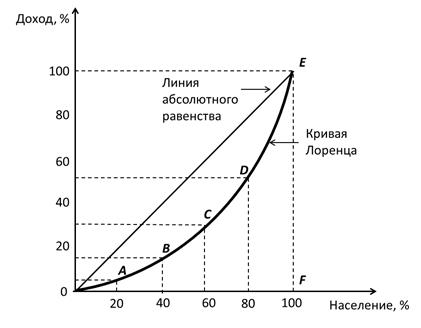 Рис. 1 Кривая ЛоренсаИсточник: Социальная политика государства и бизнеса. Учебник для бакалавриата и магистратуры. Ред. О.А. Канаева. -М.: ЮРАЙТ, -2016. -343 с.Кривой Лоренца называется кривая концентрации доходов населения в той или иной его группе. В случае абсолютного равенства в распределении денежных доходов кривая Лоренца будет представлять собой прямую, расположенную на диагонали квадрата (т.е. от точки 0 до точки Е). Абсолютное неравенство представляет собой угол 0FE, когда всеми ресурсами владеет 1 человек, а все остальное население не имеет ничего. В случае роста уровня дифференциации кривая будет отклоняться к точке F, при этом начало и конец кривой будут также располагаться в точках 0 и Е. Очевидно, что ни одно государство не достигло и не достигнет линии абсолютного равенства распределения доходов по группам населения по причине того, что невозможно достижение абсолютного равенства в обществе.Отклонение кривой Лоренса от прямой абсолютного равенства можно измерить путем отношения площади сегмента 0ABCDE к площади треугольника абсолютного неравенства, то есть к 0EF. Полученное отношение получило название коэффициента Джини или, по-другому, коэффициента концентрации богатства.Концентрация богатства наблюдается не только в рамках конкретного государства, но и в общемировых масштабах. Мировое богатство распределяется неравномерно, в соответствии с уровнем экономического развития стран.По данным Global Wealth Report 2018 странами с самым высоким уровнем благосостояния (более 100 000 долл./чел) являются страны Северной Америки, Западной Европы, некоторые страны Азиатско-Тихоокеанского региона и страны Ближнего Востока.Коэффициент (индекс) Джини показывает уровень дифференциации доходов населения как степень отклонения действительного распределения доходов от абсолютного. Значения коэффициента Джини лежит в отрезке [0; 1], где, чем выше значение, тем выше уровень неравномерного распределения доходов населения.Рассмотрим динамику значений коэффициента Джини в странах БРИКС (за исключением ЮАР) (рис. 2). 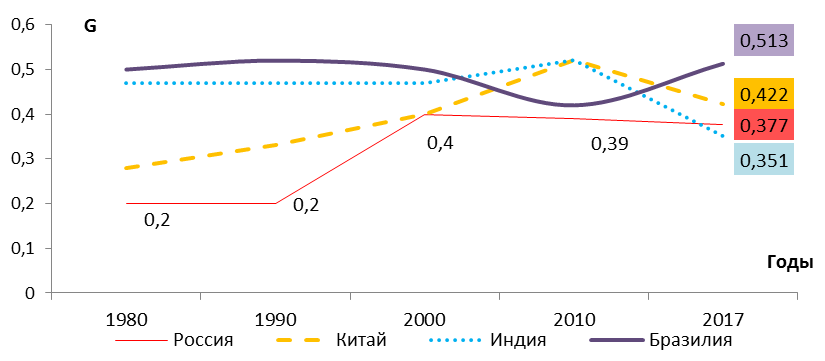 Рис. 2 Значения коэффициента ДжиниИсточник: Социальная политика государства и бизнеса. Учебник для бакалавриата и магистратуры. Ред. О.А. Канаева. -М.: ЮРАЙТ, -2016. -343 с.;  http://www.undp.org/Сейчас он варьируется от 0,35 до 0,5, что показывает схожесть стран данного экономического объединения. Можно отметить, что к настоящему времени во всех странах, за исключением Бразилии, снижается показатель коэффициента Джини. Особенно существенные изменения претерпевает Индия. В 2010 году ее ВВП вырос на 25,13% по отношению к 2009 году, в 2017 на 14,84% к 2016 году. Вследствие стремительного роста экономики Индии количество бедных людей (менее 1,9$ в день) только за 2009-2010 годы сократилось в 1,5 раза.Максимальное значение коэффициента в 2016 году в мире достигло 0,634 – ЮАР, минимальное – 0,241 – Украина. Нельзя сказать, что низкий показатель Джини в Украине связан с улучшением ее экономического положения. Дело в том, что он чувствителен к изменениям в 5-9 децилях (среднему классу) и менее чувствителен к изменениям в первых 4 и десятом децилях (бедные и богатые). И изменения, связанные с политическими событиями, отразилось преимущественно на бедных и богатых, что должным образом не отражает коэффициент Джини. Подробно этот процесс рассмотрим позднее.  Среди стран-экспортеров нефти самым низким значением коэффициента Джини обладает Норвегия (0,259). На протяжении нескольких лет она является одной из лидеров по минимальному показателю индекс Джини. Основным показателем экспорта страны являются природные ресурсы: 24% - сырая нефть (22,7 млрд. долл), 23% - природный газ (23,6 млрд. долл), 3,5% - нефтепродукты (3,23 млрд. долл). Это позволяет нам отнести эту страну непосредственно к странам-экспортерам энергосырьевых ресурсов. Рассмотрим индекс Джини в других странах-экспортерах нефти (некоторые данные не представлены) (рис. 3).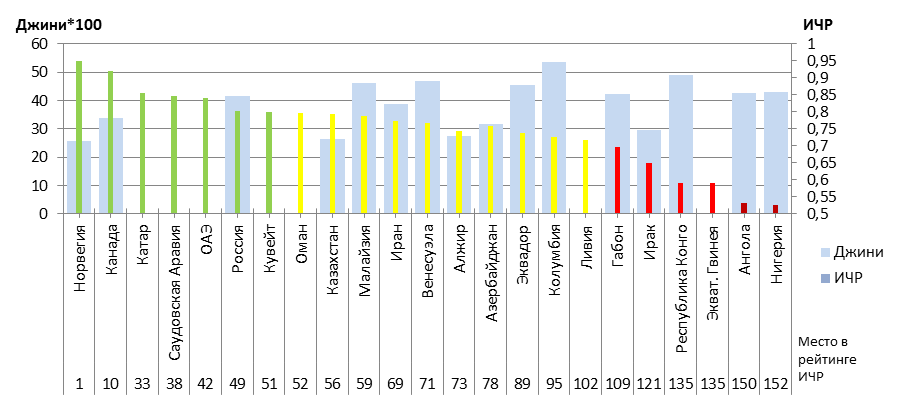 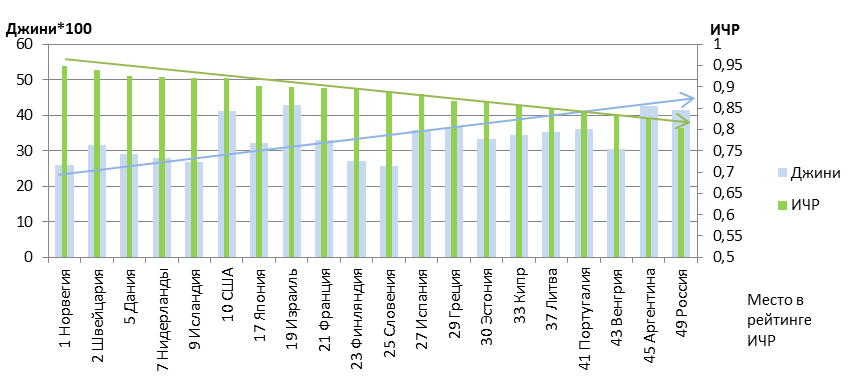 Рис. 3 1. Значения коэффициента Джини в странах-экспортерах нефти 2. Значения коэффициента Джини в странах с очень высоким ИЧРИсточник: Составлено автором на основе Доклада о человеческом развитии. Человеческое развитие для всех и каждого // Опубликовано для Программы развития Организации Объединенных Наций (ПРООН). -2016. С. 206-209 16 из 23 выбранных стран (70%)  не относятся к числу стран с очень высоким уровнем ИЧР (в этот список входят все развитые страны), а значит, они все развивающиеся или с переходной экономикой. Для стран Персидского залива не представлены данные о коэффициенте Джини, но можно попытаться их оценить. При представлении данных в странах с очень высоким уровнем ИЧР, куда входят все развитые страны, можно проследить корреляцию: чем ниже ИЧР, тем выше индекс Джини. Если предположить, что наша гипотеза верна, то коэффициент Джини в Катаре, Саудовской Аравии, ОАЭ и Кувейте будет равным примерно 0,365.Исторически сложилась тенденция, что для развитых европейских стран нормальным считается показатель Джини 0,2-0,25 (в 2016 г. - ≈0,28); для США характерен показатель ≈0,35 (в 2016 г. – 0,411); для стран, еще не достигших желаемого уровня развития (в этот список входит и Российская Федерация: в 2016 г. – 0,377), коэффициент варьируется от 0,4 до 0,5.В общемировой практике используют также показатель индекс Пальма. Он сравнивает доход 10% богатых с доходами 40% бедных. , (1)где  – доход богатого населения;  – доход 40% бедного населения.Однако этот показатель «нечувствителен» к изменениям в среднем классе. Предположим, что в некоторой стране наблюдается временный рост доходов бедного населения (за счет субсидирования государства). И также заметный рост наблюдается и среди богатого населения. Но основная составляющая устойчивой доли национального дохода - средний класс - временно ухудшается. Индекс Пальма в этом случае увеличится, так как рост доходов богатого населения будет несоразмерен росту доходов бедного населения. Неравенство в распределении доходов увеличится, несмотря на то, что бедное население стало жить лучше.Коэффициент Джини, напротив, чрезмерно чувствителен к показателю доходов среднего класса. Отклонение кривой Лоренса от прямой абсолютного равенства зависит от доходов группы между 5 и 9 децилями. Многие экономисты отдают предпочтение больше коэффициенту Джини. Но есть и те, кто опроверг эту критику, утверждая, что он не всегда в лучшей степени отражает состояние неравенства.В Мексике с 1990 по 2010 годы коэффициент Джини сократился на 5%, в то время как индекс Пальма увеличился на 251% (с 0,80 до 2,81). В данном случае Джини не правдоподобно описывает степень неравенства, так как доходы в 10 дециле почти в 3 раза превысили доходы в первых 4 децилях, а данный коэффициент отразил изменение только в 5-9 децилях.В качестве показателей неравенства распределения доходов населения используются также децильный коэффициент и коэффициент фондов. Дециль характеризует такое распределение совокупности, при котором 9 значений дециля делят совокупность на 10 равных частей. При решении задачи об уровне дифференциации доходов совокупность представляет собой шкалу доходов от минимального к максимальному. Первый дециль определяет максимум доходов среди бедного населения, а девятый, последний, соответственно, минимум доходов среди богатого. Децильный коэффициент определяется по формуле: , т.е. он показывает, насколько минимум доходов богатого населения превышают максимум – бедного населения. (2),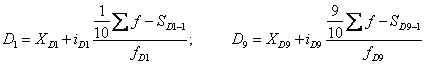 где  — нижняя граница интервалов соответственно первой и девятой децилей,  — величина интервала,   — кумулятивная частность интервалов, предшествующих децильным,  — значения соответствующих интервалов.Нормой уровня дифференциации считается значение децильного коэффициента, не превышающего 10, причем чем меньше его значение, тем стабильнее ситуация в экономике государства. График ниже показывает, что уровень дифференциации доходов в Российской Федерации выше нормы, так как каждый год децильный коэффициент превышал 10 (рис. 4). Положительным признаком можно назвать то, что к настоящему времени этот показатель имеет тенденцию к снижению.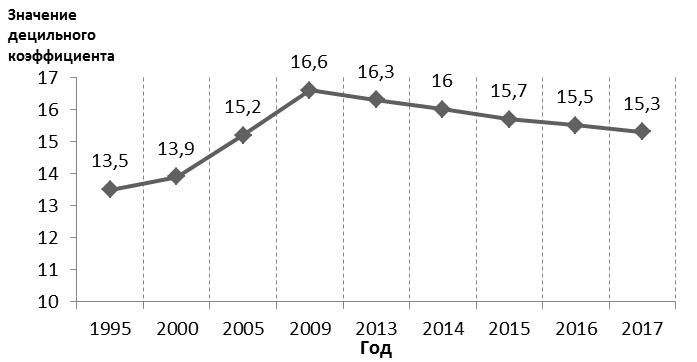 Рис. 4 Децильный коэффициент в РоссииИсточник:  Федеральная служба государственной статистики России. URL: http://www.gks.ru (дата обращения 05.10.2018)Коэффициент фондов также показывает степень расслоения общества и характеризует отношение между среднедушевым доходом 10% богатого населения и среднедушевым доходом 10% бедного населения.   - коэффициент фондов (3).В странах СНГ Россия занимает 2 место по самому высокому показателю – 15,7, что опять же не соответствует норме. Самый низкий показатель у Азербайджана – 2,6 (рис. 5). 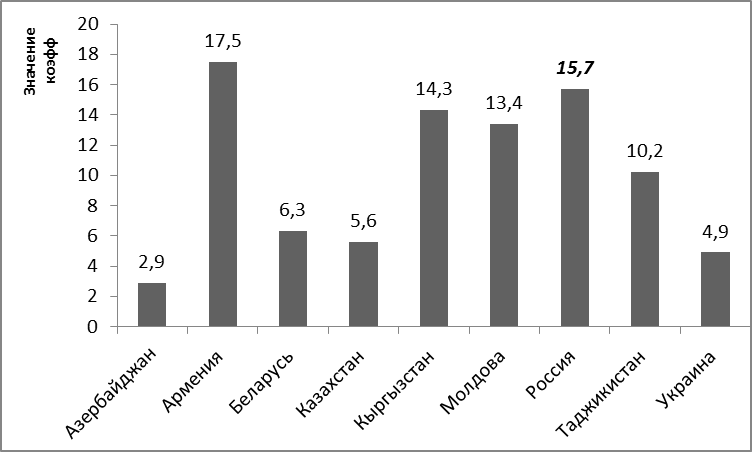 Рис. 5 Коэффициент фондов в странах СНГИсточник: Мониторинг показателей качества жизни населения в странах Содружества Независимых Государств 2013-2016 / Межгосударственный статистический комитет Содружества Независимых Государств. –М. -2017 г. С. 11Мы не можем точно определить, какой из этих показателей лучше, но, используя каждый из них, возможно изучение неравенства в тех аспектах, которые являются целью исследования. Отметим, что в докладе о человеческом развитии ООН 2016 г. декларировалось, что для ведения внутренней политики стран нужно и необходимо учитывать различные показатели неравномерности: регион, пол, город/село, социально-экономический статус, расовая и этническая принадлежность. В таком случае многие показатели неравенства доходов здесь будут полезны.Преимущество коэффициентов заключается в возможности математической интерпретации степени расслоения общества и в возможности наглядного демонстрирования этого процесса среди разных стран по годам. Главным недостатком этих показателей является изучение совокупности только в рамках крайних децильных групп.Последствием неравного распределения доходов в странах является бедность. Международное измерение бедности предлагает специальный показатель «индекс многомерной бедности». Этот показатель рассчитывается на основе метода расчета многомерных показателей Алкаер-Фостера в рамках инициативы Оксфордского университета по проблемам нищеты и человеческого развития (OPHI). Эта методика позволяет включить ряд различных измерений бедности, которые дополняют индексы бедности по доходам, поскольку бедность проявляется не только в недостатке средств существования. Индекс многомерной бедности измеряет такие факторы как питание, детская смертность, продолжительность обучения, охват образованием, топливо, вода, электричество и т.д. (10 факторов).Согласно методике измерения индекса, домохозяйство считается бедным, если оно лишено более чем 3 приведенных выше показателей.  Если он равен 0,45, то считается, что в среднем люди испытывают депривацию (относительную немонетарную бедность) по 45% взвешенных индикаторов. Если показатель больше 0,3, то можно говорить о бедности населения. В России индекс многомерной бедности составляет менее 0,003.Если говорить о значении данного показателя в странах-экспортерах энергосырьевых ресурсов, то в целом, исключая показатели в Колумбии, его значение коррелирует с уровнем неравенства доходов (рис. 6). Только 2 исследуемые страны подвержены состоянию бедности – Конго и Нигерия.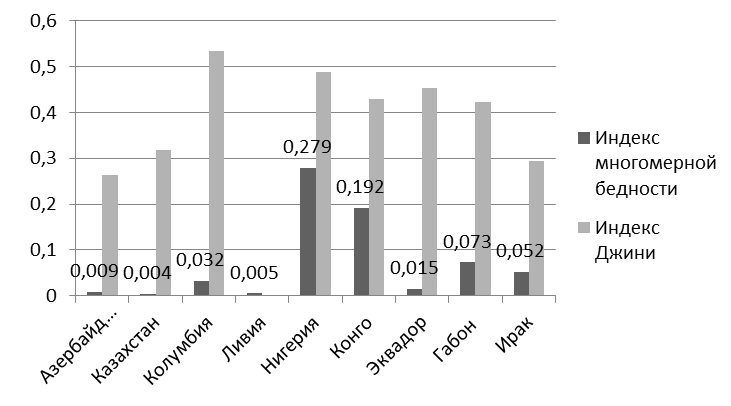 Рис. 6 Индекс многомерной бедности и индекс Джини в странах-экспортерах энергосырьевых ресурсовИсточник: Резюме Доклад о человеческом развитии. Человеческое развитие для всех и каждого // Программа развития Организации Объединенных Наций (ПРООН). -2016. С. 22-25.Национальные оценки бедности в большинстве государств соответствуют монетарному подходу. Это показатели: граница бедности (прожиточный минимум, национальная черта бедности) и показатели благосостояния (доходы и потребительские расходы).    В России чертой бедности является прожиточный минимум, который, по сообщению Росстата, на 2 квартал 2018 года составил 10444 руб./мес.Одной из глобальных оценок Всемирного банка является черта абсолютной бедности (доход в 1 доллар на человека в день по ППС). Всемирный банк установил черту абсолютной бедности в 1,9 долл./день.Дифференциация доходов и неравенство является одной из острых проблем современности и включается в основные цели в области устойчивого развития ООН (Цель 10 - сокращение неравенства внутри стран и между ними). Поэтому важно не только рассмотреть теоретические основы неравенства, но и предположить возможные пути решения проблем.1.1.3 Снижение конкурентоспособности отрасли и государства.С конца прошлого века вопрос о конкурентоспособности национальной экономики становится все более актуальным. Начало процесса глобализации экономик поставило способность страны конкурировать главной задачей экономической политики. На начальных этапах изучения этого понятия конкурентоспособность определялась как совокупность параметров конкурентоспособности национальных предприятий и производимых ими продуктов. В последующих этапах конкурентоспособность ученые стали рассматривать более глубоко, понимая под ней способность страны создавать и поддерживать необходимые институциональные условия, обеспечивающие создание предприятиями добавленной стоимости и улучшение благосостояния населения. В этом случае конкурентоспособность страны - не конкретный результат, выраженный в абсолютном выражении, на конкретный момент времени, а показатель, выражающий потенциал страны, т. е. «способность» составлять международную конкуренцию.  Исходя из того, о чем говорилось ранее, торговлю между странами обеспечивают абсолютные и относительные преимущества. Отсюда можно сделать вывод, что торговля обеспечивает перераспределение созданной стоимости. В международном контексте это перераспределение стоимости, созданной экономиками стран, то есть перераспределение мирового богатства. Механизмом этого перераспределения выступает конкуренция.В качестве источников международной конкуренции можно понимать способность производства сравнимой потребительской ценности с издержками, относительно ниже мировых, и способность производства большей потребительской ценности при равных с мировыми производственными ресурсами. При использовании первого источника сокращение издержек может отразиться на качестве товара; при возникновении ценовой конкуренции будет иметь место демпинг, который ведет к сокращению выгод от использования этого преимущества. Второй источник наиболее ценен, так как он долговечен: процесс производства основывается на создании эксклюзивных, не похожих на другие, товаров. Это позволит производителю создать не только более высокую потребительскую ценность, но и контролировать и накапливать свои неповторимые конкурентные преимущества. Созданию такого источника международной конкуренции способствуют эффективное использование ресурсов, т.е. технологии, а также внешняя среда, находящаяся в компетенции государства: инфраструктура, развитие социального обеспечения, эффективность и размер внутреннего рынка и др. Первым, кто начал изучать процесс выработки определенных стратегий в условиях конкурентной среды, был  американский экономист Майкл Портер. В частности, рассмотрим модель Майкла Портера, названную «Конкурентным ромбом». Профессор Гарвардской школы бизнеса в 1990 г. выпустил монографию «Конкурентные преимущества наций». Он попытался выявить причины успеха страны в международной конкуренции в той или иной отрасли с помощью системы четырех показателей — «конкурентного ромба». Эти показатели носят общий характер и формируют среду, в которой конкурируют местные фирмы.«Конкурентный ромб» состоит из следующей системы показателей: факторные условия, условия внутреннего спроса, родственные и поддерживающие отрасли, внутриотраслевая конкуренция.В список факторных условий М. Портер включил следующие группы условий:Людские ресурсы: разделены на отдельные группы работников, в том числе ученые высшей категории;Природные ресурсы, включая географическое положение страны и климат;Капитал: учет национальных различий в условиях финансирования и разнообразия видов национальных рынков капитала;Технологии;Инфраструктура.Главной идеей М. Портера является идея о том, что основные для конкурентоспособности факторы страной не наследуются, а создаются. Причем важнейшее значение имеют темпы создания и механизмы совершенствования факторов, т. е. эффективность их использования. Международная конкуренция для страны начинается с конкуренции на основе базисных факторов — неквалифицированной рабочей силы или природных ресурсов. Но М. Портер считает, что конкурентоспособность, основанная на базисных факторах, непрочна, потому что на мировой рынок могут выйти другие страны с более дешевыми природными ресурсами или трудом.Условия внутреннего спроса также имеют большое значение. При этом главную роль играет не объем внутреннего спроса, а его качество и соответствие тенденциям развития спроса на мировом рынке. Выигрывают в конкурентной борьбе страны, где развитию определенного сегмента рынка уделялось большее внимание в связи с особыми внутренними условиями, в то время как спрос на эту продукцию в других странах был пока невелик. Если состав спроса сложный и опережает международный, объем и характер развития внутреннего спроса могут увеличить конкурентное преимущество отрасли промышленности.Родственные и поддерживающие отрасли — также важный показатель национального конкурентного преимущества. Эти отрасли предоставляют вспомогательное оборудование и полуфабрикаты высокого качества. М. Портер отметил одну особенность этой детерминанты: чаще всего конкурентоспособными являются не отдельные отрасли, а «группы», или «кластеры», отраслей, где компании интегрируются по горизонтали и вертикали. И эти группы имеют тенденцию к концентрации в рамках ограниченного географического пространства. Например, в США автомобильная промышленность традиционно была сосредоточена в районе Детройта, Силиконовая долина в Калифорнии — центр компьютерной промышленности. Внутриотраслевую конкуренцию можно назвать катализатором всей системы данных факторов, так как наличие отечественных конкурентов намного сильнее стимулирует развитие производства, чем иностранная конкуренция. Внутри страны компании находятся в равных условиях относительно стоимости рабочей силы, сырья, законодательства, поэтому им необходимо изобретать новые способы для удерживания своей деятельности «на плаву».Также на конкурентоспособность государства может оказать влияние случай. М. Портер в схеме ромба случайность (как и государство) обозначил пунктиром. Случайными событиями, влияющими на развитие конкурентоспособности, могут быть: военные конфликты, политические решения иностранных правительств, изобретения, резкий подъем мирового локального спроса, резкое повышение цен на ресурсы и т. д.Таким образом, конкурентоспособность каждой страны на мировой арене определяется четырьмя взаимосвязанными компонентами. Сочетание компонентов определяется в каждом отдельном случае в соответствии с этапов жизненного цикла страны: факторов производства, инвестиций, нововведений, богатства. Для каждой из этих стадий М. Портер выделил основные рекомендации для проведения экономической политики этих стран.Для сравнения уровня конкурентоспособности стран с 2004 года широко используется индекс глобальной конкурентоспособности (ИГК, GCI), предложенный для Всемирного экономического форума (WEF) профессором Колумбийского университета Ксавье Сала-и-Мартином. Индекс глобальной конкурентоспособности составлен из 113 переменных, которые детально характеризуют конкурентоспособность стран мира, находящихся на разных уровнях экономического развития.Совокупность переменных на две трети состоит из результатов глобального опроса руководителей компаний (чтобы охватить широкий круг факторов, влияющих на бизнес-климат в исследуемых странах) и на одну треть из общедоступных источников (статистические данные и результаты исследований, осуществляемых на регулярной основе международными организациями). Все переменные объединены в 12 контрольных показателей, определяющих национальную конкурентоспособность:Институциональная среда (степень подотчётности правительственных органов гражданскому обществу, независимость судебной системы в стране, уважение прав собственности, уровень вмешательства государства в деятельность частного сектора экономики, коррумпированность государственных чиновников, и др.)Состояние инфраструктуры (качество дорог, качество железнодорожной инфраструктуры, качество портовой инфраструктуры и воздушного транспорта, качество электроснабжения и др.)Макроэкономические показатели (сальдо государственного бюджета, норма накопления, уровень инфляции, различие в процентных ставках и др.)Развитие здравоохранения и начального образования (заболеваемость малярией, туберкулезом, ВИЧ, младенческая смертность, ожидаемая продолжительность жизни, качество начального образования и др.)Высшее образование и профессиональное обучение (охват средним и высшим образованием, качество системы образования, доступ к интернету в школах и др.)Эффективность рынка товаров и услуг (внутренняя и внешняя конкуренция, качество условий спроса и др.)Эффективность рынка труда (гибкость, эффективность использования талантов)Развитость финансового рынка (эффективность, надежность и уверенность)Технологическая восприимчивость (внедрение технологий, использование ИКТ)Размер рынка (размер внутреннего и внешнего рынков)Конкурентоспособность компаний (количество местных поставщиков, качество местных поставщиков, основа кластерного развития, природа конкурентного преимущества и др.)	Инновационный потенциал (возможности для инноваций, качество научно-исследовательских институтов и др.)Кандидат экономических наук Всероссийской академии внешней торговли Е. Б. Рогатных отмечает, что методология расчета оценки глобальной конкурентоспособности опирается и на определенную стадию экономического развития стран., На каждой ступени определенные факторы имеют свой вес. Например, для стран развитых, соответствующих стадии инновационного роста, больший вес имеют не базисные факторы, а факторы, способствующие росту эффективности производства, и инновационные. Индекс может принимать значения от 1 до 7 и имеет следующую формулу расчета:,    (4)Исходя из статистических данных об уровне конкурентоспособности стран-экспортеров энергетического сырья, можно сделать вывод о том, что в целом ранжирование стран в рейтинге данного индекса соответствует ранжированию в рейтинге индекса Джини и индекса человеческого развития (рис. 7). 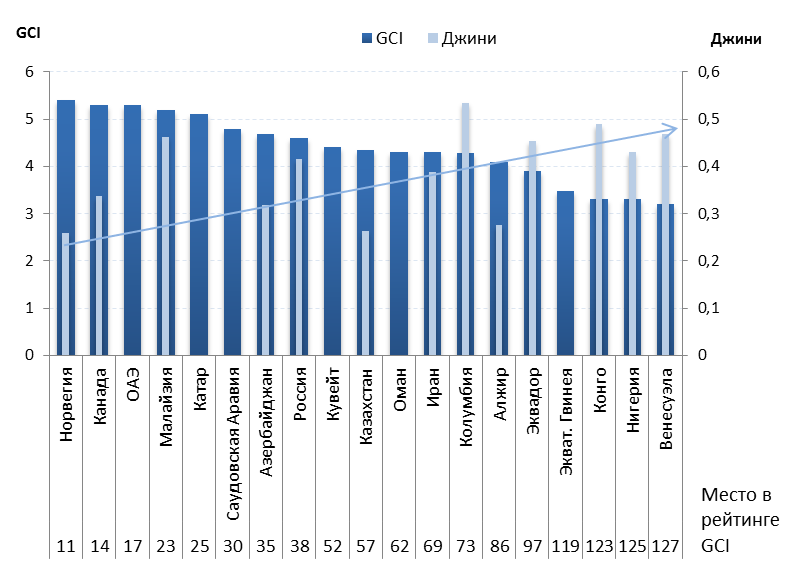 Рис. 7 Значения GCI в странах-экспортерах энергосырьевых ресурсовИсточник: The Global Competitiveness Report 2017–2018 // Klaus Schwab, World Economic Forum. -2017. P. 11Мы можем заметить обратную зависимость: чем выше неравенство доходов населения, тем ниже конкурентоспособность государства и уровень ИЧР. К тому же, мы можем предположить приблизительные данные об индексе Джини стран, которые не предоставляют их структуре ООН. Это относится к арабским странам-экспортерам нефти: Саудовская Аравия, ОАЭ, Катар, Оман, Кувейт. Судя по статистическим данным, уровень неравенства распределения доходов в этих странах соответствует уровню этого индекса в развитых странах или приближен к нему.Исходя из проделанного исследования, мы можем сделать вывод, что существенные социально-экономические проблемы наблюдаются преимущественно в странах Африки (Ангола, Нигерия, Конго), и в странах Южной Америки (Колумбия, Эквадор, Венесуэла). В России также наблюдаются экономические проблемы, связанные с весомой долей сырья в экспорте: это отражается преимущественно на дифференциации доходов и на недостаточно высоком уровне конкурентоспособности страны. В Канаде, Норвегии и в странах Персидского залива весомых проблем не наблюдается.Мы рассмотрели основные тенденции на рынке энергосырьевых ресурсов, выявили положительные и отрицательные последствия упора экономики страны на экспорт углеводородов. Мы выяснили, что весомая доля исследуемых стран (68%) имеет те или иные проблемы, связанные с особенностью их развития – экспортно-сырьевой ориентации экономики. Вследствие этого целесообразно будет изучить причины, почему же некоторые страны с такой же особенностью экономики не имеют таких проблем и по уровню развития их можно сопоставить со странами с диверсифицированной экономикой. Для этого следует изучить в странах-экспортерах, преуспевающих в экономическом развитии, особенности экономической политики, налогового регулирования и др., т.е. понять, благодаря чему этих стран не касаются в значительной мере проблемы, рассмотренные ранее. Вследствие этого мы попробуем сформулировать возможные методы, которые помогут решить данные проблемы.1.2 Разные траектории развития стран-экспортеров сырья, причиныВ предыдущей главе выпускной квалификационной работы мы рассмотрели основные проблемы, которые могут коснуться стран, значимая доля экспорта которых составляют энергосырьевые ресурсы. Также мы проанализировали статистические данные и выяснили, что не у всех стран мы можем видеть проявление этих проблем. К тому же, определенные страны вообще не имеют ни одной проблемы, возникающей вследствие экспортирования сырья: дифференциация доходов, бедность, низкая конкурентоспособность, вследствие этого низкий индекс человеческого развития. В данной главе мы сформулируем основные причины разных траекторий развития стран-экспортеров сырьевых ресурсов и возможные методы решения проблем в странах, где экспорт топливных ресурсов не был подкреплен эффективной социально-экономической политикой.Страны, которые меньше всех были затронуты негативным влиянием экспортно-сырьевой ориентации экономки – Норвегия, Канада, ОАЭ, Катар, Саудовская Аравия, Кувейт. Сравнительно неплохие социально-экономические показатели у Казахстана (низкая степень дифференциации доходов). Что касается России, наша страна имеет относительно хорошие показатели среди всех стран-экспортеров топливных ресурсов: по ИЧР Россия занимает 49 место в мире и 6 в исследуемой выборке (23 государства). По уровню неравенства доходов и уровню глобальной конкурентоспособности Россия занимает 8 место в исследуемой выборке (38 место в мире по ИГК и 84 место в мире по индексу Джини).Чтобы сформулировать причины различных траекторий развития стран-экспортеров природного сырья разобьем исследуемые страны на отдельные группы стран по территориальному признаку и признаку соответствия определенному уровня экономического развития. Действительно, страны определенных регионов обладают схожими социально-экономическими показателями. Так, можно выделить группу африканских стран: Алжир, Экваториальная Гвинея, Республика Конго, Нигерия, Ливия, Габон, Ангола;Группа стран Персидского залива: Объединенные Арабские Эмираты, Катар, Саудовская Аравия, Кувейт, Оман, Иран, Ирак;Группа стран Южной Америки: Колумбия, Эквадор, Венесуэла;Группа стран высокого уровня развития: Норвегия, Канада;Страна Азии: Малайзия;Группа стран бывшего СССР: Россия, Казахстан, Азербайджан.Для сравнения стран внутри группы и для предложения в дальнейшем рекомендаций по улучшению их экономической ситуации мы составили статистическую таблицу, включающую в себя как обычные, так и агрегированные показатели: индекс легкости ведения бизнеса, индекс человеческого развития, глобальный индекс инноваций,  индекс глобальной конкурентоспособности, индекс Джини, индекс недееспособности государства.Раскроем содержание индексов, о которых не говорили ранее.Индекс легкости ведения бизнеса. Оценка стран по благоприятности условий ведения бизнеса осуществляется от 1 до 190. Высокий рейтинг легкости ведения бизнеса означает, что нормативно-правовые условия более благоприятны для создания и функционирования местной фирмы. Рейтинг составляется путем измерения совокупных показателей по 10 темам, каждая из которых состоит из нескольких индикаторов, и оказывает равнозначный эффект на общий рейтинг страны. Индекс измеряется, принимая во внимание следующие показатели: Регистрация предприятий;Получение разрешений на строительство;Подключение к системе электроснабжения;Регистрация собственности;Получение кредитов;Защита миноритарных инвесторов;Налогообложение;Международная торговля;Обеспечение исполнения контрактов;Разрешение неплатежеспособности.Индекс легкости ведения бизнеса для России:  В России лучше всего развита система подключения к электричеству, процесс регистрации собственности и обеспечение исполнения контрактов. Худшие показатели индекса для России: возможности для международной торговли (время и стоимость на получение, подготовку и сдачу документов в ходе прохождения пограничного и таможенного контроля, таможенного оформления и досмотра); защита миноритарных инвесторов (слабая ответственность директора и слабо развитая структура управления); разрешение неплатежеспособности (финансирование) и налогообложение. В целом, это показатели, регулируемые законодательными органами, и система менеджмента. С 2018 г. по 2019 г. индекс легкости ведения бизнеса изменился. Исследователи отмечают, что качественное улучшение показателей наблюдается в следующих подиндексах: получение разрешений на строительство, система подключения к электроснабжению, налогообложение и международная торговля. Такая ситуация положительна для экономики прежде всего потому, что усовершенствовались проблемные показатели для нашей страны, что можно назвать положительной динамикой.Глобальный индекс инноваций — глобальное исследование и сопровождающий его рейтинг стран мира по показателю развития инноваций по версии международной бизнес-школы INSEAD, Франция.Глобальный индекс инноваций составлен из 82 различных переменных, которые детально характеризуют инновационное развитие стран мира, находящихся на разных уровнях экономического развития. Авторы исследования считают, что успешность экономики связана, как с наличием инновационного потенциала, так и условий для его воплощения. Поэтому Индекс рассчитывается как взвешенная сумма оценок двух групп показателей:1. Располагаемые ресурсы и условия для проведения инноваций (Innovation Input):институты;человеческий капитал и исследования;инфраструктура;развитие внутреннего рынка;развитие бизнеса.2. Достигнутые практические результаты осуществления инноваций (Innovation Output):развитие технологий и экономики знаний;результаты творческой деятельности.Глобальный индекс инноваций для России:  В отчете исследователей, резюмируется, что Россия обладает лучшими данными для Innovation Input, чем для Innovation Output. В целом она занимает 46 место в мировом рейтинге на 2018 г., теряя свои позиции на 1 по сравнению с 2017 годом. В срезе «достигнутые результаты» Россия занимает 56 место в мире, теряя свои позиции на 9 по сравнению с предыдущим годом. При этом составители отчета отмечают, что среди стран с уровнем дохода выше среднего Российская Федерация занимает 6 место: Российская Федерация имеет высокие баллы в 5 из 7 областей GII - человеческий капитал и исследования, инфраструктура, развитие внутреннего рынка, развитие бизнеса и знание и технологические результаты. Баллы в этих областях выше среднего из группы стран с доходом выше среднего.Среди 39 стран Европы Российская Федерация занимает 31-е место. Высокий балл отмечается здесь только в пункте «человеческий капитал и исследования».Сильные стороны России: Человеческий капитал и исследования (качество образования); Развитие бизнеса (занятость в интеллектуальной сфере,  выплаты за пользование интеллектуальной собственностью, женщины, работающие с учеными степенями (1 место в мире!);Развитие рынка (торговля и конкуренция);Развитие технологий и экономики знаний (качество научных публикаций, патенты по происхождению).Слабые стороны России:Институты (политическая стабильность и безопасность, верховенство права);Инфраструктура (логистика, ВВП/ед. потребления, экология);Развитие рынка (микрофинансовые займы и венчурные сделки);Развитие технологий и экономики знаний (рост производительности);Результаты творческой деятельности (ИКТ, бизнес-моделирование).Индекс недееспособности государств. Это комплексный показатель, характеризующий способность (и неспособность) властей той или иной страны контролировать целостность своей территории, политическую, экономическую, социальную и демографическую ситуацию в стране, а также устойчивость её государственных институтов. Исследование и сопровождающий его рейтинг выпускается ежегодно независимой общественной организацией «The Fund for Peace» (специализируется на изучении причин и условий, вызывающих войны, и предпринимает усилия по их предотвращению) совместно с политологическим журналом «Foreign Policy».При составлении Индекса эксперты в течение года анализируют страны мира и связанные с ними информационные потоки с помощью специального системного инструмента оценки конфликтов (Conflict Assessment System Tool). Анализ проводится на основании 12 критериев — так называемых «индикаторов уязвимости» государства, которые объединены в три группы: социальные, экономические и политические:1. Социальные показатели:Уровень демографического давления;Уровень миграции беженцев и внутренне перемещенных лиц;Наличие недовольных и мстительно настроенных групп;Устойчивая и перманентная эмиграция из страны;2. Экономические показатели:Неравномерность экономического развития;Уровень экономической нестабильности;3. Политические показатели:Уровень делегитимизации и криминализации государственных структур;Наличие и качество общественных услуг;Уровень нарушений прав человека;Уровень влияния аппарата государственной безопасности;Уровень влияния групповых и/или клановых элит;Степень вмешательства других государств или внешних политических субъектов.Индекс недееспособности государства для России:  Лучшими показателями индекса для России являются наличие и качество общественных услуг, уровень миграции и демографического давления, т.е. социальные показатели. Проблемными являются аппарат безопасности (угроза мятежей и беспорядков, недоверие граждан к внутренней безопасности), наличие недовольных групп населения (складывается на основе проявления несправедливости, включает недовольство политической ситуацией), уровень делегитимизации и криминализации государственных структур – политические факторы. Далее рассмотрим каждую из выделенных 6 групп в отдельности. Для африканских стран характерны высокие показатели неравенства доходов (в среднем выше 0,4), низкие показатели ИЧР (в среднем ниже 0,7), низкие показатели ИГК (в среднем ниже 3,5), Конго и Нигерия относятся к странам, подверженным многомерной бедности. Группа выбранных стран исторически подвержена «Голландской болезни», слабому развитию показателей социального благополучия. Следует отметить, что в этой группе стран наилучшие показатели имеет Алжир. Помимо вышеназванных показателей он имеет лучший показатель индекса легкости ведения бизнеса среди других африканских стран (157 место в мире и 1 среди стран Африки). В Алжире лучше других африканских стран развито подключение к электроснабжению (время и стоимость подключения, надежность и прозрачность тарифов), регистрация собственности (время и стоимость получения прав на собственность, качество управления земельными ресурсами, разрешение споров, равный доступ), разрешение неплатежеспособности (временные и финансовые затраты, эффективность нормативно-правовой базы, применимой к процедурам ликвидации и реорганизации предприятия), международная торговля (временные и финансовые затраты при оформлении экспорта/импорта, затраты на транспортировку внутри страны),  и налогообложение (все налоги и отчисления, которые утверждены органами государственного управления и влияют на расчет прибыли компании; частота подачи отчетностей компаний и выполнения платежей).Алжир обладает большим объемом индустриального производства (35,27 млрд. долл.), по сравнению с другими странами группы (от 0 до ≈ 10 млрд. долл.)Для стран Персидского залива характерны высокие показатели конкурентоспособности (в среднем выше 4,5) и очень высокие показатели ИЧР (в среднем выше 0,75; 4  из 6 стран группы относятся к странам с очень высоким уровнем ИЧР согласно Докладу о человеческом развитии ООН). Можно спрогнозировать, что, исходя из выявленной обратной зависимости ИГК и индекс Джини + ИЧР и индекс Джини, страны Персидского залива будут обладать соответственно низкими показателями неравенства доходов населения. В качестве основной причины экономического успеха стран группы можно назвать огромные нефтяные и газовые ресурсы территории, небольшую площадь и маленькое население. Вследствие резкого увеличения внешней торговли стран Персидского залива со странами зарубежья, богатство страны также резко возросло. Однако масштабов проблем, которые должны решать большие многонаселенные страны, у государств выявленной группы нет.  Бюджет стран распределяется для улучшения качества жизни людей, которое считается одним из лучших в мире и ставится наравне с развитыми странами.Что касается проявлений «Голландской болезни», в странах Персидского залива ситуация значительно лучше, чем у африканских стран: страны стремятся дифференцировать свою экономику, развивая другие отрасли. Так, в ОАЭ благодаря архитектурному и инфраструктурному усовершенствованию, начал активно развиваться туризм и, соответственно, сфера строительства и торговли недвижимостью. В связи с этим эта страна добилась лучших экономических показателей среди группы. В Саудовской Аравии и Катаре развивается химическая промышленность (20% и 9,2% экспорта на 2017 г. соответственно). Химическая промышленность в Кувейте также начинает развиваться – 8,2% экспорта на 2017 г. В Омане развивается химическая промышленность: 11,4%, добыча и обработка металлов – 7,1%.При исследовании составленной таблицы мы выяснили, что среди группы стран Персидского залива лучшими показателями обладает ОАЭ в следующих позициях: Индекс легкости ведения бизнеса;ИЧР;Глобальный индекс инноваций;Индекс глобальной конкурентоспособности;Индекс Джини;Индекс недееспособности государств;% по кредиту;Чистый отток и приток ПИИ;Ставка корпоративного налога.Для группы стран Южной Америки (Колумбия, Эквадор, Венесуэла) характерны высокие показатели неравенства доходов (выше 0,45) и низкий ИГК (ниже 4,3). Показатель ИЧР этих стран характеризуется как высокий.При исследовании статистической таблицы, мы увидели, что среди группы выделенных стран лучшими показателями обладает Колумбия. Прежде всего, лидерство этой страны заметно при рассмотрении следующих индексов:Индекс легкости ведения бизнеса;Индекс человеческого развития;Глобальный индекс инноваций;Индекс глобальной конкурентоспособности;Индекс Джини.Также для Колумбии характерен больший уровень оттока и притока ПИИ, что говорит о благоприятной экономической обстановке, так же заметной по индексным показателям. В Колумбии мы можем видеть большую долю занятых в сфере услуг по сравнению с  другими странами группы. Это говорит о приближении страны к уровню развитых стран, так как экономическая значимость сферы услуг характерна, прежде всего, для государств с высоким уровнем развития.Группе стран бывшего СССР (Россия, Казахстан, Азербайджан) характерны средние, переходные показатели, экономика этих стран еще не стабилизирована. Уровень ИГК можно назвать хорошим (в среднем выше 4,5), индекс Джини в среднем ниже 0,4; уровень ИЧР соответствует странам с высоким уровнем человеческого развития. Неоднозначны показатели России: среди группы стран она имеет лучший показатель ИЧР и соответствует очень высокому и самый большой индекс Джини, что характеризует Россию как страну с неравномерным распределением богатства.Среди группы Россия имеет наилучшие показатели по большинству факторов. Исключениями являются следующие:% безработного населенияИндекс глобальной конкурентоспособностиРейтинг недееспособности государств или индекс слабости% по кредитуИндекс потребительских ценСтавка подоходного налогаДля группы стран высокого уровня развития (Норвегия, Канада) характерны очень высокие показатели социально-экономического развития: низкий уровень неравенства доходов населения (< 0,3), высокий уровень человеческого развития (> 0,9) и конкурентоспособности (> 0,2). Причины того, что Норвегии и Канаде не свойственны проявления «голландской болезни», следующие: занятость в сфере услуг ~ 80%, развитое промышленное производство (в Норвегии в 1,60 раз > России, в Канаде в 3 раза > России), самые низкие процентные ставки по кредиту (< 3%). Стоит отметить, что депозитные процентные ставки в этой группе стран также самые маленькие. Это стимулирует население не хранить «мертвые» деньги в банке, а инвестировать в бизнес, ценные бумаги, недвижимость и т.д. Вместе с низкими кредитными ставками и огромными суммами внутреннего кредитования благодаря экономической активности населения экономика страны развивается, увеличивается капитализация компаний и их рыночная стоимость. Вследствие этого компании имеют возможность увеличивать заработную плату работникам, расширять производство, расширять территории сбыта продукции и др. Инфляция и зависимость от валюты других стран в Норвегии и Канаде также существенно ниже, чем в других исследуемых странах. Отдельно в списке групп стран, выделенных нами по признакам территориальности и общности исторического развития, значится Малайзия. Эта страна имеет высокий уровень конкурентоспособности (5,2), ИЧР (0,802), обладает хорошими показателями индекса легкости ведения бизнеса, глобального индекса инноваций, объема индустриального производства, процента по кредиту, индекса потребительских цен и встает по этим признакам в один ряд с развитыми странами. Однако отличает ее от развитых стран более высокие показатели неравенства доходов (46,3) и индекс недееспособности государства:Сильные стороны Малайзии:Неравномерность экономического развития;Степень вмешательства других государств или внешних политических субъектов;Устойчивая и перманентная эмиграция из страны.Слабые стороны Малайзии:Права человека и верховенство закона;Уровень делегитимизации и криминализации государственных структур;Уровень влияния групповых и/или клановых элит.Из вышеописанного можно сделать вывод, что Малайзии, в целом, мешают похожие факторы, что и России – политические и законодательные. При должном государственном регулировании, понимании сложившейся экономической ситуации и проведении ряда соответствующих мер, благоприятных факторов в стране может быть больше.1.3 Налоговое регулирование добывающей отрасли как фактор, определяющий траекторию развития экономикиПо мнению автора, большую роль для развития государства играет не столько развитие конкретной отрасли, а ее государственное регулирование. С экономической точки зрения, важнейшим регулятором выступает налоговая система. В данном случае целесообразно изучить налогообложение природных ресурсов в исследуемых странах. В зарубежных странах часть доходов от эксплуатации природных ресурсов изымаются посредством системы платежей, основанной на изъятии ренты у пользователя природных ресурсов. Государству требуется создать специальный налоговый режим для добывающих отраслей. Так, к основным налоговым инструментам изъятия природной ренты можно отнести следующие: Налоги на прибыль, связанные с прогрессивным налогообложением прибыли нефтедобывающих компаний; Роялти или доход на добычу, зависящие от выручки и объемов реализации; Акцизы, бонусы: платежи за получение и реализацию права на использование природных ресурсов; Плата за пользование месторождением (рента).Рентные платежи являются основой формирования бюджета Норвегии, Венесуэлы, стран Персидского залива, Канады. В Малайзии и Нигерии имеет место аукционное лицензирование, где государство получает определенную долю от продажи нефтяного месторождения. В России наибольший вес занимает налог на добычу полезных ископаемых, в Казахстане к этому налогу стоит добавить и корпоративный налог (39% доходов от нефтяного сектора).По мнению Сафиной Е. С., наиболее оптимальное налогообложение применяется в Норвегии и Венесуэле, где взимание ренты осуществляется через налоги с учетом аукционной системы продаж. Для получения более полной картины о причинах разных путей развития стран сравним и другие географические и социально-экономические показатели.Для того чтобы дать рекомендации странам, у которых мы обнаружили социально-экономические проблемы различной степени, необходимо более детально рассмотреть страны-лидеры и на основе их опыта предложить методы регулирования.Особенности Норвегии:В Норвегии на этапе освоения новых участков добычи были созданы мягкие условия по лицензированию, что привлекло собственные и иностранные инвестиции. На этапе привлечения добывающих компаний рентабельность нефтедобычи составила 20%, выше, чем в других отраслях. Норвегия обладает государственным суверенитетом на все природные ресурсы.На сегодняшний день государство получает 75-80% дохода добывающих компаний: специальный отраслевой налог на прибыль – 50%, общий налог на прибыль – 28%. Имеют место и другие налоговые отчисления: роялти, корпоративный налог, оплата лицензии, налог на выбросы углекислого газа.При анализе ряда показателей, отражающих особенности развития Норвегии, можно заметить, что эта страна является лидером по доле занятых в сфере услуг, в рейтинге легкости ведения бизнеса а также имеет лучшие показатели в рейтинге индекса недееспособности государства.  По длине автомобильных дорог Норвегия явный лидер среди стран, площадью менее 1 млн км2. длину дорог можно сравнить с Казахстаном, однако площадь Казахстана больше Норвегии более чем в 8(!) раз, что говорит о развитии инфраструктуры. Норвегия занимает 2 место по международному инновационному индексу: Экономика страны имеет высокие показатели по производству и экспорту машин и оборудования.Вывод: национализированная нефтедобывающая отрасль позволяет избежать сверхприбылей компаний. Большая часть прибыли этой сферы идет на нужды государства.Особенности ОАЭ:В ОАЭ действует прогрессивная шкала налогообложения на прибыль компаний: от 10% до 50% с возрастанием прибыли. Существуют и льготные отрасли: ставка налога на прибыль гостиниц, развлекательных учреждений и ресторанов составит 5-10%, что говорит о намерении правительства диверсифицировать экономику посредством роста доли сферы услуг в ВВП. Особенностью налогов в ОАЭ является и особое внимание обложению недвижимого имущества. Как упоминалось, рост рынка недвижимости как неторгуемых товаров обозначился вследствие развития нефтяной отрасли. Так, при покупке недвижимости уплате подлежит кадастровый сбор в размере 4% стоимости (2% платит покупатель, 2% - продавец). При аренде жилья уплачивается 5% стоимости аренды, при аренде нежилых помещений – 10%. Также в ОАЭ налоговые корпоративные обязательства, включая налог на прибыль, возлагаются только на банковскую и нефтедобывающую отрасли.Вывод: страна стремится диверсифицировать экономику, осуществляя льготное налогообложение для малого бизнеса, для сферы услуг. Это сокращает безработицу, привлекает инвестиции в развивающиеся отрасли, способствует сокращению дифференциации доходов населения. При этом бюджет активно пополняется за счет налоговых отчислений наиболее успешных отраслей: нефтегазовая и сфера строительства и недвижимости.По сравнению с Норвегией, длина автомобильных дорог на 1 км2 здесь меньше, но нельзя говорить о неразвитости инфраструктуры. На сегодняшний день развитыми в инфраструктурном плане являются крупные города, в которые вливается большинство инвестиций и в которых развиваются ведущие отрасли, способствующие экономическому прогрессу.Особенности Канады:Основной экспорт нефти приходится на США (84% на 2016 г.)  – один из самых развитых рынков в мире.  Самая высокая заработная плата среди отраслей Канады – в добывающей отрасли. В среднем она составляет $13000 на сентябрь 2018 г. Добыча нефти в Канаде затруднена особенностью почвы, поэтому эта отрасль несет и огромные затраты.Особенностью нефтяной отрасли Канады можно назвать то, что нефтяные компании здесь приватизированы, и бизнес нефтедобычи постоянно развивается внедрением новых технологий. Это способствует привлечению инвестиций и обеспечивает потребности в рабочей силе обеспечивающих отраслей (наука, финансы, строительство). В частности, компании-операторы экспортной сети трубопроводов работают над новыми проектами, призванными найти новые эффективные способы  поставки углеводородов потребителям. Внедрение некоторых из таких разработок позволит увеличить не только скорость, но и объем нефтепередачи  из провинции Альберта до мексиканского побережья.Экономика Канады достаточно диверсифицирована, экспорт минеральных ресурсов занимает 2 место в общей структуре экспорта. Первое место занимает транспорт, затем машины, химическая промышленность, что позволяет делать вывод о конкурентоспособности этой экономики. Благодаря этому обеспечиваются рабочие места, уравниваются доходы, привлекаются инвестиции и технологии.Канада является лидером по глобальному инновационному индексу, что подтверждают данные о высокотехнологичности производства. Новые технологии позволяют стране обеспечить граждан на этой большой территории возможностями ведения бизнеса, высокими доходами и достойным уровнем жизни. В Канаде достаточно развита инфраструктура, но в Норвегии длина дорог на 1 км2 больше почти в 3 раза. Однако, в сравнении с другими странами, большая территория Канады достаточно хорошо оснащена автомобильными дорогами. Особенности России:Добывающая отрасль в России облагается, прежде всего, налогом на добычу полезных ископаемых (НДПИ) (рис. 8). НДПИ варьируется в зависимости от вида сырья, ставки применяются как адвалорные, так и специфические: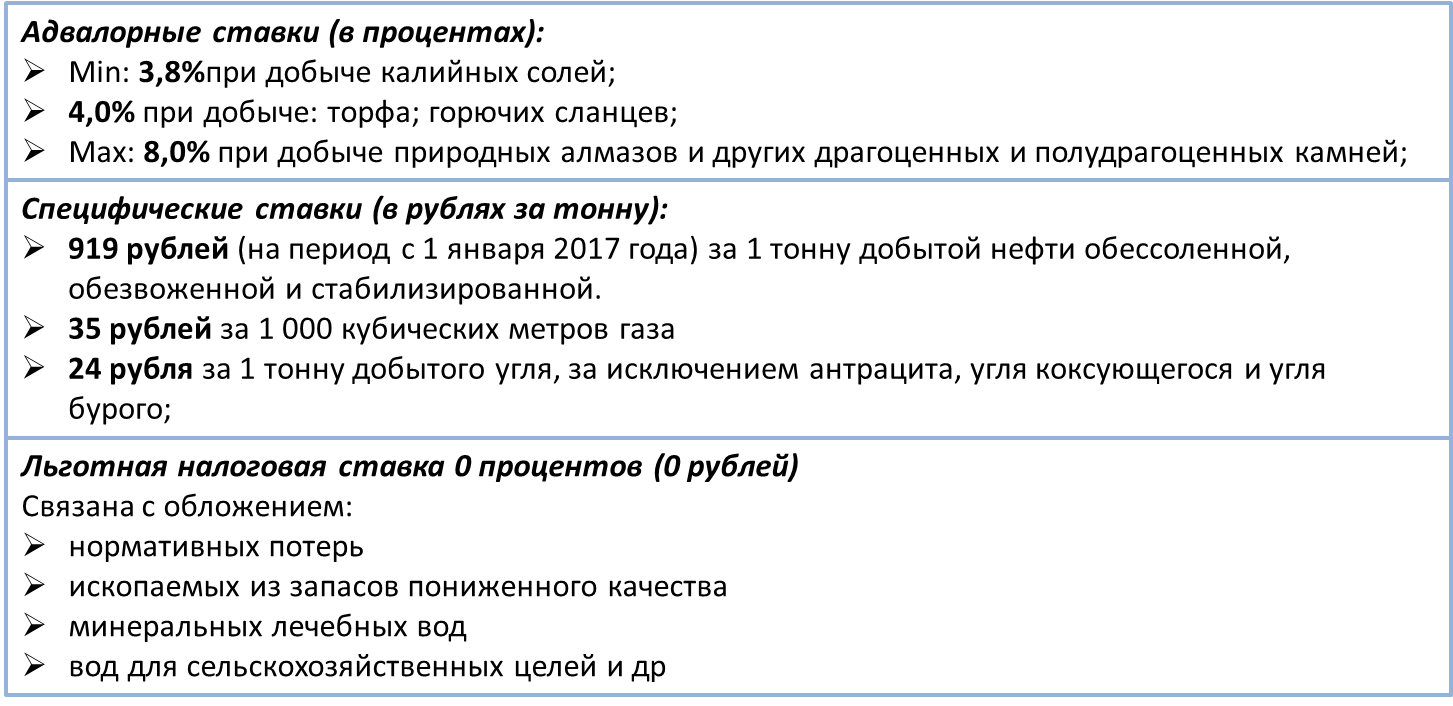 Рис. 8 Ставки налога НДПИ в России, 2018 г.Источник: Налоговый кодекс РФМаксимальная ставка налога – на добычу нефти – основную составляющую общего экспорта (44% на 2016 г.). Особенностью налогообложение нефтяных ресурсов в России является проведение налоговых маневров. 21 июня 2018 года правительство РФ одобрило план Министерства финансов о налоговом маневре в нефтяной отрасли. Суть его в поэтапном снижении экспортной пошлины на нефть и нефтепродукты до нуля к 2024 году и одновременном росте налога на добычу полезных ископаемых (НДПИ). К чему приведет такой налоговый маневр? Экспорт нефти станет более выгодным, так как экспортные пошлины сведутся к нулю, но цена на нефть и нефтепродукты на внутреннем рынке вырастет: НДПИ возрастет, общая нефтедобыча будет дороже – это отразится на нефтепродуктах, а, соответственно, на внутренних потребителях. Но экспортировать будет выгодно. Как следствие, можно предположить, что нефтяные компании скорее предпочтут экспорт сырья нежели переработку нефти и продажу потребителям внутри страны, так как они смогут покупать меньше из-за роста цен, а внешние потребители всегда будут иметь стабильный спрос. Как сообщает Минэнерго, многие нефтеперерабатывающие заводы могут снизить объемы до 20%, а некоторые – попросту закрыться. Также Минэнерго предполагает возможное ухудшение взаимоотношений России с Белоруссией, так как белорусы потеряют от этого порядка 96 млрд руб. Даже при беспошлинном экспорте произойдет общий рост цен на нефть нефтепродукты, отчего экономика Белоруссии понесет потери.Последние тенденции в регулировании экспорта добывающей отрасли могут сказать о следующем: правительство заботится преимущественно о пополнении государственного бюджета, нежели о последствиях проведения налогового маневра: росте цен для внутреннего рынка без должного увеличения доходов населения и сокращении дифференциации. Также острой проблемой экономики России остается зависимость от экспорта нефти и недиверсифицированная структура экспорта. По этой причине наша экономика имеет неутешительные данные о конкурентоспособности экономики: Россия находится на 8 месте по уровню глобальной конкурентоспособности среди выбранных стран и занимает 38 место в мире.В России длина дорог на 1 км2 меньше, чем в Канаде почти на 330 тыс. км. В рейтинге  легкости ведения бизнеса наша страна в 2 раза ниже Канады и в 4,4 раза ниже Норвегии, что говорит о сравнительно трудных законодательных условиях для начинания бизнеса. Рассмотрим основные проблемы конкурентоспособности России.Основные проблемы обозначаются в факторах, оценивающих инновации и сложность бизнеса, под которым подразумевается количество местных поставщиков, качество местных поставщиков, основа кластерного развития, природа конкурентного преимущества и др., а также возможности для инноваций, качество научно-исследовательских институтов. Для России, как для экономики, которую еще нельзя назвать развитой, именно субиндекс С, имеющий большой вес для развитых стран, сейчас имеет показатель 3,8 из 7. Но стоит отметить, что за последние годы в обоих показателях субиндекса отмечается  устойчивый рост. Основными проблемами ведения бизнеса в России являются коррупция и налоговые ставки, а также доступ к финансированию и инфляция. Лучше всего развиты показатели «Отсутствие криминала» и «Хорошее здоровье населения».Изучив некоторые особенности стран с успешным опытом управления экспортно-сырьевой экономикой, можно предположить, что многие методы регулирования целесообразно применить и в странах-экспортерах с проблемами в социально-экономической жизни.Исследование официальных статистических данных и теоретических основ функционирования рынка энергосырьевых ресурсов позволит нам дать некоторые рекомендации возможных законодательных изменений, нивелирующих возникшие социально-экономические проблемы в России, а также других странах исследования. Среди них можно выделить следующие: Усовершенствование бюрократической системы при оформлении экспортных/импортных товаров, создание инфраструктуры, обеспечивающих быструю доставку товаров, улучшение логистики;Развитие финансовой системы в качестве расширения возможностей финансирования предприятий и физических лиц (снижение процентных кредитных ставок, выгодные микрофинановые займы и др.). Диверсификация налогообложения: более высокие налоги или особый налог для компаний добывающей отрасли, высокие налоги на прибыль; дополнительное налоговое стимулирование развития отраслей производства и сферы услуг;Внедрение технологий (инноваций) и повышение производительности предприятий – технологии, направленные на результат. В широких масштабах они положительно повлияют не только на эффективность производства, но и окажут влияние на государственный бюджет путем притока ПИИ, а также повысит имидж государства на международной арене. Развитие сферы технологий не может быть осуществлена без должного внимания экономике знаний  и образованию: необходимо создание научных центров, технопарков и т.д., привлечение талантливых студентов и активное научное сотрудничество с университетами;Взаимодействие с обществом и формирование благоприятного политического климата в стране. Для этого важно верховенство права, установление демократии, меры к сокращению и устранению коррупционной составляющей во всех сферах общественной жизни, справедливое распределение государственного бюджета по отраслям и регионам.Для решения бизнес-проблем можно дать следующие рекомендации: Улучшение качества и структуры управления менеджеров крупного звена, совершенствование бизнес-моделирования и планирования.В данной главе мы изучили рынок природных ресурсов, определили основные страны-экспортеры с преимущественной долей сырья в экспорте, подверженные социально-экономическим проблемам, изучение и определение причин которых является целью выпускной квалификационной работы. Также мы выделили ряд проблем, возникающих перед большинством исследуемых стран и существующих в разных масштабах: «голландская болезнь», которая характеризуется общей зависимостью экономики от торговли сырьевыми ресурсами, и как ее следствие, зависимость от мировых цен и неустойчивость финансовой системы, неравенство доходов населения и бедность, низкая конкурентоспособность компаний несырьевых отраслей и государства в целом.Изучение конкретных социально-экономических проблем в исследуемых странах, поиск и анализ дополнительных статистических данных помогли нам определить основные причины разных траекторий развития стран-экспортеров сырья. В основном, определенные причины контролируются государством или решение проблем может быть достигнуто только с его помощью. В следующей главе мы будем следовать цели работы практически, путем составления математической модели и ее исследования. Мы попытаемся понять, какие статистические показатели в большей степени влияют на благосостояние общества исследуемых стран, так как возникшие проблемы окажут прямое влияние на благосостояние, тем самым опровергнем существующий список выявленных причин, согласимся с ним или внесем корректировки. Глава 2 Регрессионно-корреляционный анализ. Зависимость благосостояния от социально-экономических факторов2.1 Составление и исследование статистической моделиВ данной главе мы выясним причины экономических проблем стран-экспортеров энергосырьевых ресурсов путем составления регрессионной модели, в которой объясняется взаимосвязь социально-экономических факторов, предоставляемыми официальными источниками статистических данных, и благосостояния общества. В качестве определения благосостояния мы взяли показатель: скорректированный чистый национальный продукт на душу населения (цены 2010 г.), долл. США - это валовой национальный продукт за вычетом амортизационных отчислений и истощения природных ресурсов.Мы составим модель, сравним регрессоры, объясняющие зависимость, исследуем регрессию на правдивость и адекватность и дополним наши представления о функционировании экономики стран-экспортеров энергосырьевых ресурсов. Показатель «скорректированный чистый национальный продукт» мы определим как зависимую переменную. При этом он скорректирован на инфляцию и представлены в постоянных ценах, также он представлен на душу населения для того, чтобы исключить несопоставимость данных. В качестве независимых переменных (возможных регрессоров) мы использовали 23 фактора, о которых говорили в первой главе. Наша модель будет содержать одну зависимую переменную, определяющую благосостояние населения и 4 регрессора, оказывающие наиболее сильное влияние при минимальной ошибке регрессии. Мы выбрали именно это количество, потому что большое количество регрессии влияет на ее качество: абсолютно все показатели не могут одновременно одинаково влиять на единственную переменную. Но и слишком малое число регрессоров также не даст полной картины. Если мы обозначим в качестве возможных регрессоров только один из данного набора, несомненно, модель найдет некоторую математическую зависимость между ним и зависимой переменной. Однако очевидно, что сокращение масштабов социально-экономических проблем, которым подвержено большинство исследуемых стран, возможно только при комплексных методах и реформах.Выполняться регрессионно-корреляционный анализ будет в среде Gretl - это  прикладной программный пакет для эконометрического моделирования. Подбор нужной модели будем осуществлять при помощи программирования на языке R. Для удобства работы с Gretl мы переименуем регрессоры.Для того чтобы подобрать модель с минимальной ошибкой мы написали программу на языке R. Она просматривает и оценивает все возможные комбинации 4 регрессоров из 22 так и выдает их вариации по мере возрастания ошибки модели. Итак, рассмотрим регрессию с зависимой переменной «Скорректированный чистый национальный доход на душу населения (цены 2010 г.), долл. США» (рис. 9).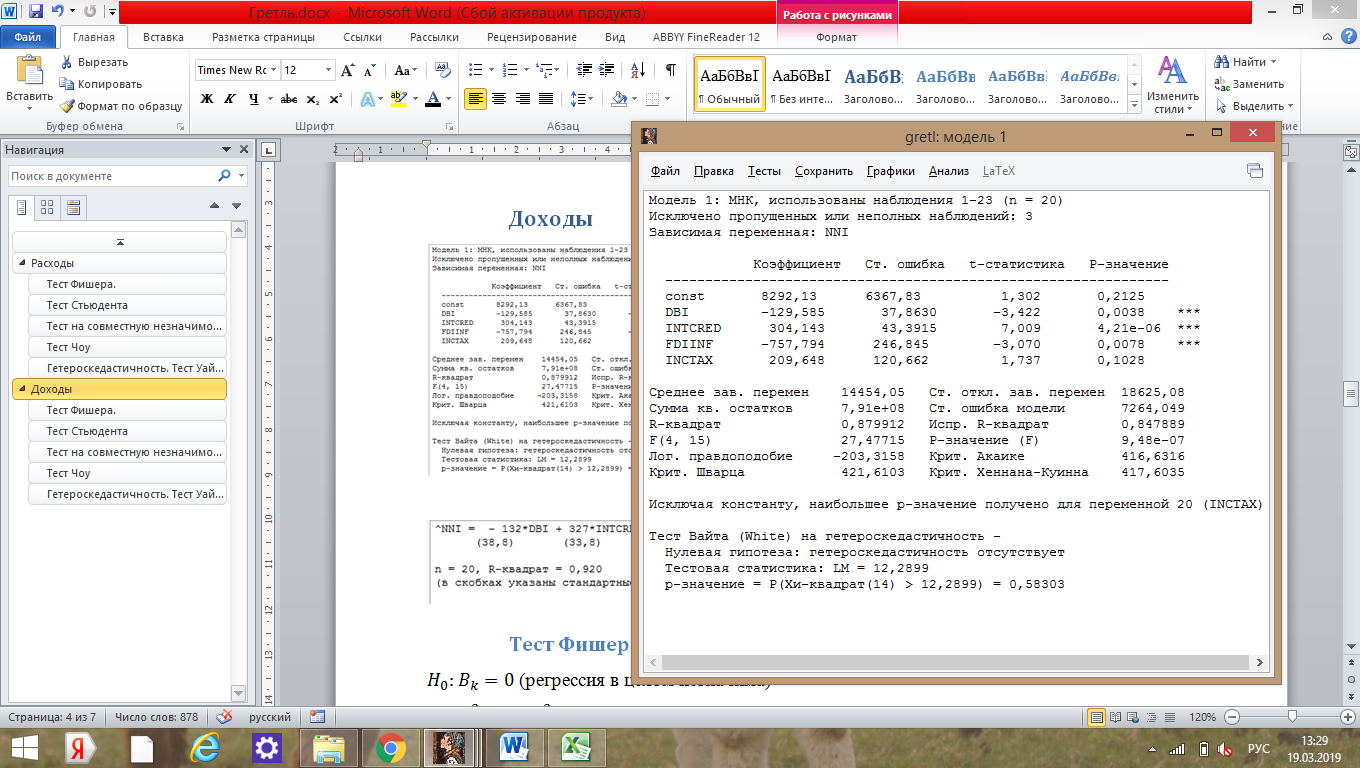 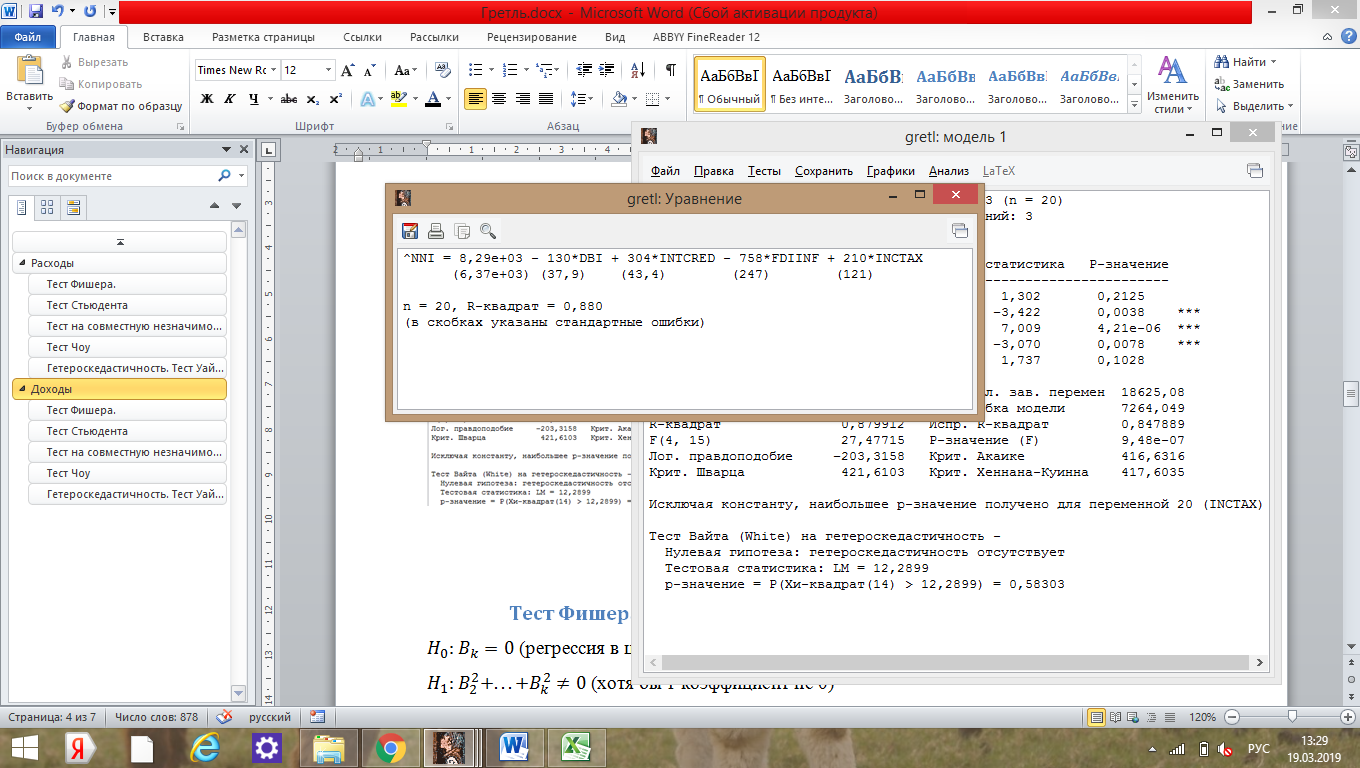 Рис. 9 Модель «Скорректированный чистый национальный доход на душу населения (цены 2010 г.), долл. США»Источник: составлено авторомМодель объясняет, что наша зависимая переменная зависит от следующего набора регрессоров: индекс легкости ведения бизнеса; внутренний кредит, предоставляемый финансовым сектором (% от ВВП); ПИИ, чистый приток (BoP, млрд US$); ставка подоходного налога.Индекс легкости ведения бизнеса.Знак коэффициента при этом регрессоре отрицательный, это значит, что чем выше страна находится в общем рэнкинге и ниже ее рейтинг, тем выше наблюдается ЧНД на душу населения. Тем самым, благосостояние граждан стран-экспортеров природного сырья зависит от следующих факторов: налогообложение, регистрация предприятий, получение разрешений на строительство, регистрация собственности, разрешение неплатежеспособности, возможности международной торговли и др. Наша гипотеза о том, что одной из основных причин социально-экономических проблем в исследуемых странах является сложная бюрократическая структура, не позволяющая бизнесу разных областей развиваться и быть конкурентоспособным по сравнению с монопольной нефтяной отраслью, подтверждается выбором моделью именно этого регрессора. Это говорит о необходимости проведения государственных реформ на законодательном уровне в развивающихся странах. Внутренний кредит, предоставляемый финансовым сектором.Этот показатель включает в себя все кредиты к различным секторам на валовой основе, за исключением кредита центрального банка. То есть это объем кредитов, способный находиться в обороте на протяжении года. Чем выше этот показатель, тем более развитым можно назвать финансовый сектор экономики, так как и возможности финансирования бизнеса разных отраслей существенно выше. При широких возможностях финансирования бизнеса его развитие происходит быстрее, соответственно, увеличиваются и доходы населения.Действительно, положительных знак при регрессоре в модели подтверждает, что чем выше показатель внутреннего кредитования финансовым сектором (в % от ВВП), тем выше наблюдается благосостояние населения.Чистый приток прямых иностранных инвестиций. Этот показатель показывает приток инвестиций для приобретения долгосрочной доли участия в управлении (10 или более % голосующих акций) в предприятии, работающем в экономике, отличной от экономики инвестора. Чистый приток, по методологии Всемирного Банка, рассчитывается путем суммы притока ПИИ за вычетом сокращения инвестиций по сравнению с прошлым годом. Отрицательный знак коэффициента при регрессоре в модели говорит об отрицательной зависимости ПИИ и доходов населения. Это можно объяснить тем, что, как правило, прямые инвестиции (для возможностей контролировать предприятие) инвесторы вкладывают в развивающиеся страны. В развитых странах портфельные инвестиции (для получения дохода) имеют больший вес, так они краткосрочны и вкладываются с учетом текущей рыночной ситуации. Таким образом, можно утверждать, что снижающаяся доля притока ПИИ и увеличивающаяся доля притока портфельных и иных инвестиций при прочих равных данных может показывать то, что страна развивается и благосостояние граждан увеличивается.Ставка подоходного налога.Модель определяет зависимость благосостояния и подоходного налога следующим образом: чем выше ставка, тем выше доходы. С первого взгляда, это выглядит нелогично, но если мы посмотрим на статистическую таблицу, заметим, что в развитых странах действительно выше и подоходный налог. Но это не значит, что если развивающиеся страны также поднимут подоходный налог, их показатели благосостояния увеличатся. Скорее, наоборот, социальная напряженность возрастет, доходы населения станут еще меньше. Модель нашла зависимость этих показателей потому, что развитые страны имеют стабильную экономику с устойчивым развитием. Финансовый и государственный секторы уже развиты в достаточной степени, чтобы обеспечивать все необходимые условия для обеспечения деятельности конкурентоспособных предприятий и, тем самым, обеспечивать высокие доходы населения. Даже при высоком налоге на доход население будет способным удовлетворять свои потребности, поддерживая при этом высокий уровень жизни. Высокий подоходный налог Норвегии и Канады поддерживается и высоким специализированными налогами на добывающую отрасль. Напомним, что общий налог на прибыль норвежских нефтяных компаний достигает порядка 80%. Правительства этих стран распределяют полученные налоговые отчисления для социальных нужд: на здравоохранение, образование, инфраструктуру, а также на кредитование развивающимся странам, ПИИ и др.Наша модель утверждает, что только в случае взаимодействия этих показателей и направление регулирования на систему соответствующих мер в необходимых прямой или обратной зависимостях, существует 87,99% вероятность, что реальный ЧНД на душу населения возрастет. Для исследования моделей мы выбрали уровень значимости . Спецификация модели (множественная регрессия):; P-значение = 9,48e-07, что очень мало и приблизительно равно 0. Это значение означает вероятность ошибиться, отвергая гипотезу H0 (о незначимости модели). Если P-значение < уровня значимости  = 0,05, то принимаем H1 (модель значима). Вероятность ошибиться, используя нашу модель как верную → 0.R-квадрат=0,8799, это значит, что вариация регрессоров на 87,99% процентов влияет на вариацию независимой переменной NNI. Иными словами, 87,99% - это доля вариации, объясненная регрессией (нашей моделью).Проведем тесты, подтверждающие значимость и статистическую адекватность модели.Тест Фишера. (регрессия в целом незначима) (хотя бы 1 коэффициент не 0)F-значение = 27,477 (в модели), соответственно, отвергаем гипотезу . Полученная модель в целом значима и адекватна с точки зрения статистики.Тест Стьюдента.После того, как мы выяснили, что в целом наша модель значима, следует проверить значимость отдельных коэффициентов. В нашей модели их 4: DBI, INTCRED, FDIINF, INCTAX.Расчетная t-статистика для переменной DBI = -3,422 (столбец t-статистика в модели). = 2,10092.|-3,422 | > 2,10092, это значит, что регрессор DBI значим.Расчетная t-статистика для переменной INTCRED = 7,009 (столбец t-статистика в модели). = 2,10092.|7,009 | > 2,10092, это значит, что регрессор INTCRED значим.Расчетная t-статистика для переменной FDIINF = -3,070 (столбец t-статистика в модели). = 2,10092.|-3,070 | > 2,10092, это значит, что регрессор FDIINF значим.Расчетная t-статистика для переменной CORPTAX = 1,737 (столбец t-статистика в модели). = 2,10092.|1,737 | > 2,10092, это значит, что регрессор CORPTAX не значим при , но при  он будет значим: даже не смотря на то, что P-значение при регрессоре 0,1028, что больше уровня значимости 0,1 и  = 1,73406, мы можем признать его значимым по причине небольшого отклонения (0,0028 ≈ 0) и небольшого количества наблюдений.Тест на совместную незначимость коэффициентов.ESSur = 7,91*108 (в модели)ESSr = 6,57*109 =  = ,n-k-g) = 3,63372; n-k-g), это значит, что гипотеза о совместной незначимости коэффициентов DBI,  отвергается.ESSr = 1,37*109 =  = , n-k-g), гипотеза о совместной незначимости коэффициентов DBI,  отвергается.ESSr = 4,47*109 =  =  n-k-g), гипотеза о совместной незначимости коэффициентов DBI,  отвергается.Гетероскедастичность. Тест Уайта.Под гетероскедастичностью (heteroscedasticity – неоднородный разброс) понимается предположение о том, что дисперсии случайных ошибок являются разными величинами для всех наблюдений, что означает нарушение второго условия нормальной линейной модели множественной регрессии (рис. 10). То есть в этом случае ошибки будут непостоянны в зависимости от номера наблюдения. (гомоскедастичность ошибок)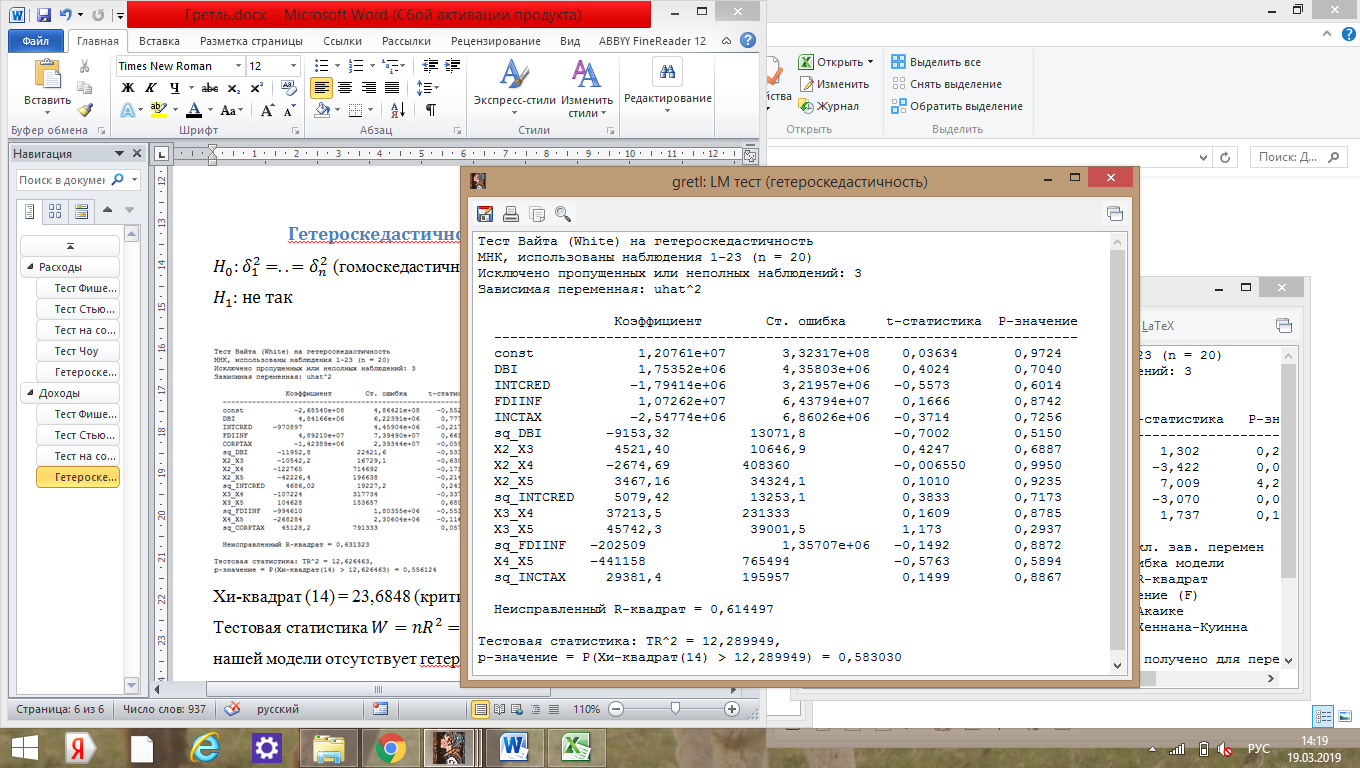 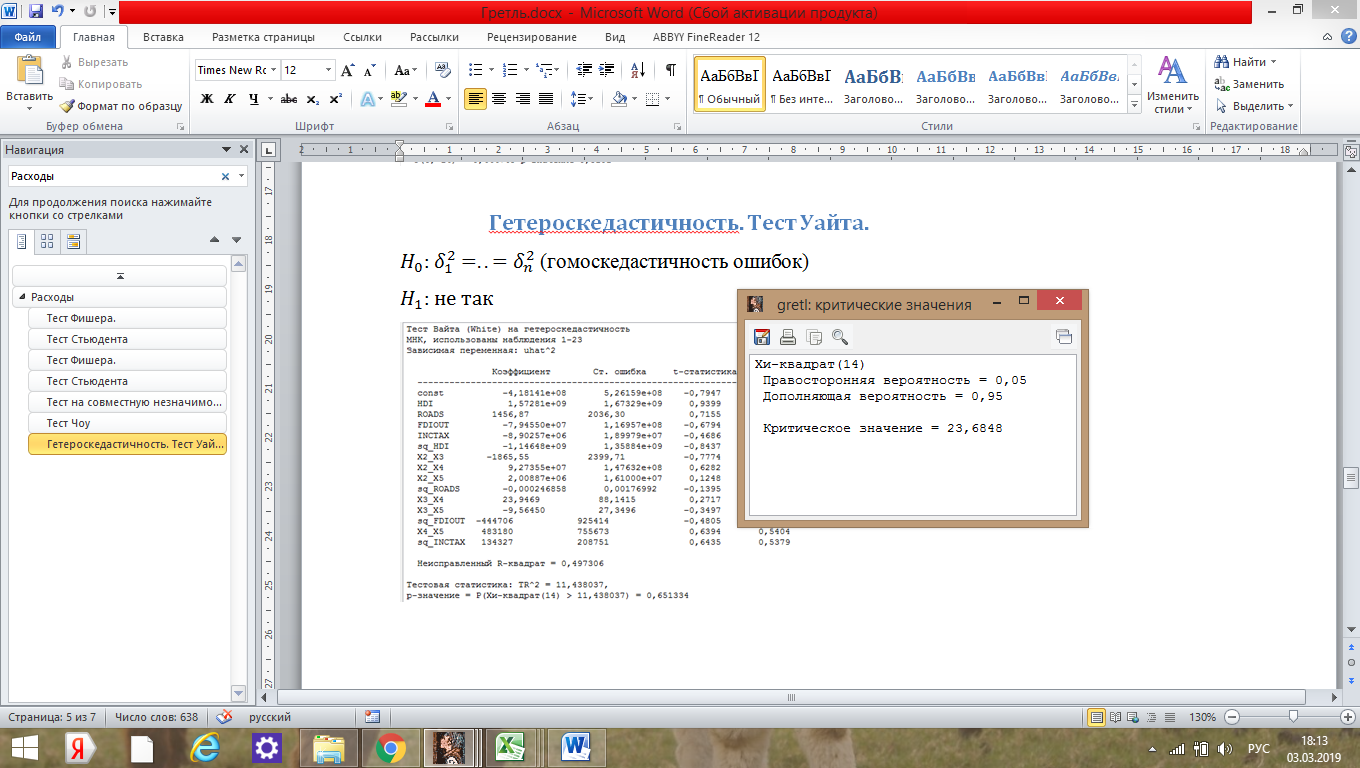 Рис. 10 Тест Уайта, проведенный для модели «Скорректированный ЧНД на душу населения (цены 2010 г.), долл. США»Источник: составлено авторомХи-квадрат (14) = 23,6848 (критическое значение).Тестовая статистика , что меньше критического значения. Это означает, что в нашей модели отсутствует гетероскедастичность ошибок. В регрессии имеет место быть независимость дисперсии возмущения от номера наблюдения.По результатам исследования модели можно сделать вывод о том, что выявленные регрессоры действительно одновременно и больше, чем другие, могут оказать влияние на переменную «Чистый национальный доход на душу населения», то есть на благосостояние. Соответственно, эти регрессоры могут быть названы одними из главных причин социально-экономических проблем в развивающихся странах. Регрессор индекс легкости ведения бизнеса подтверждает выдвинутую в первой главе гипотезу о важности государственного регулирования бюрократической составляющей бизнеса и торговли в целом, а также нашу гипотезу подтверждает зависимость благосостояния от возможности финансирования предприятий, то есть возможности кредитования.Итак, почти все выдвинутые нами в первой главе причины социально-экономических проблем, которых, так или иначе, касаются страны-экспортеры сырьевых ресурсов, подтвердились:  созданная нами модель утверждает, что при увеличении показателя легкости ведения бизнеса, а также возможностей и легкости  внутреннего кредитования, экономика страны может значительно сократить масштабы имеющихся проблем. Индекс легкости ведения бизнеса включает составляющие бюрократической системы, которую предлагалось усовершенствовать (включая регистрацию предприятий, получение необходимых разрешений органов управления, временные и финансовые затраты при международной торговле и др), и финансовой системы, которую предлагалось сделать более эффективной и удобной для населения и бизнеса (включая легкость и выгодность оформления кредита, справедливость и эффективность налогообложения, простое разрешение неплатежеспособности).Также помимо двух необходимых факторов, выдвинутых практическим исследованием, мы считаем необходимым для большего экономического результата внедрять технологии в различные отрасли государства, в особенности, несырьевые. Это невозможно без создания доступного качественного образования, то есть совершенствования и социальной сферы. Помимо этого, для социального результата мы считаем необходимым развивать инфраструктуру, а также формировать благоприятный политический климат в стране. Таким образом, мы составили наиболее общие рекомендации для сокращения масштабов экономических проблем.2.2 Преодоление проблемВ предыдущих параграфах мы определили, что главными проблемами, с которыми сталкиваются большинство государств, преимущественная доля экспорта которых составляют энергоресурсы, являются зависимость от цен, то есть нестабильность финансовой системы, дифференциация доходов и бедность населения, а также низкая конкурентоспособность несырьевых отраслей и государства в целом. Также мы рассмотрели причины выявленных проблем и различных траекторий развития стран-экспортеров энергосырьевых ресурсов.Регрессионно-корреляционный анализ позволил сделать вывод о том, что государства, стремящиеся повысить уровень благосостояния населения, должны провести комплексные меры, состоящие из 4 пунктов:Улучшить показатель индекса легкости ведения бизнеса, то есть сократить временные и финансовые издержки на бюрократические процедуры, реформировать систему налогообложения, которая бы стимулировала бизнес-процессы и т.д.;Усовершенствовать финансовую систему в разрезе возможностей финансирования предприятий, легкости и эффективности кредитования населения;Способствовать притоку портфельных инвестиций и увеличению их доли в совокупном объеме притока инвестиций;При выполнении данных пунктов для дополнительного притока средств в бюджет и перераспределения средств для социальных благ возможно увеличить ставку подоходного налога. Рекомендательной будет прогрессивная шкала налогообложения для сокращения дифференциации доходов.  Теоретическое исследование статистических показателей стран-экспортеров углеводородов дополняет предложенный список внедрением технологий (при развитии системы образования), строительством инфраструктуры, формированием здоровой политической ситуации внутри страны и за ее пределами. В данном параграфе мы попробуем предложить основные методы, которые можно рассмотреть в качестве применимых в каждой из 6 исследуемых групп стран, о которых мы говорили в п. 1.2. Группа африканских стран (Алжир, Экваториальная Гвинея, Республика Конго, Нигерия, Ливия, Габон, Ангола) является наименее развитой среди других и, соответсвенно, в большей мере подвержена проблемам. Самыми острыми является бедность населения, низкий уровень жизни и деидустриализация экономики. В качестве первоначальной необходимой меры по борьбе с выявленными проблемами можно назвать запросы внешнего кредитования, инвестирования и правовой помощи у международных экономических организаций, цель которых – сокращение бедности, голода, безработицы, дискриминации, угрозы безопасности, нестабильности финансовой системы. Такой организацией является МБРР - Международный банк реконструкции и развития. МБРР предоставляет финансирование правительствам стран со средним уровнем дохода и кредитоспособных стран с низким доходом. Среди подобных организаций также можно выделить Международную ассоциацию развития, Совет Безопасности ООН, Международную организацию труда, Организация Объединённых Наций по промышленному развитию, Продовольственная и сельскохозяйственная организация ООН, Международный валютный фонд, Международную финансовую корпорацию и другие.В страны Африки к Югу, к которым относится большинство стран группы, финансирование МБРР и МАР в период 2006-2016 гг. увеличилось вдвое (с 25,99 млрд. долл. до 51,84 млрд. долл.) Среди стран Африки наибольшая сумма задолженности принадлежит Нигерии – 6,6 млрд. долл. По данным Всемирного банка, за период с 2007 по 2016 годы скорректированный чистый национальный доход на душу населения (в постоянных ценах 2005 г.) в Нигерии увеличился на 106 долл. Среднее значение составило 1,72 тыс. долл. Среднегодовой темп роста скорректированного чистого национального дохода на душу населения (в постоянных ценах 2005) в Нигерии за этот период составил 0,681%. В этот период распространенность ВИЧ среди населения 15-49 лет сократилась на четверть, а занятость в промышленности выросла на 37 %.Правительство стран Африки должно привести в порядок правовую систему, регулирующую безопасность и направленную на достижение экономического роста. Так, правительство Экваториальной Гвинеи приняло план «Горизонт-2020»., который должен ускорить социальное и экономическое развитие страны. Приоритетными направлениями названы реинвестиции в инфраструктуру, энергетику, телекоммуникации, транспорт, туризм, образование и здравоохранение. Президент Экваториальной Гвинеи Т. Обианг сказал, что для страны  важно иметь образованных и обладающих большим опытом людей, способных претворять в жизнь благородные цели и задачи.Группа стран Персидского залива (ОАЭ, Катар, Саудовская Аравия, Кувейт, Оман, Иран, Ирак), как мы выяснили, не имеет существенных социально-экономических проблем. К сожалению, мы не можем точно сказать об уровне дифференциации доходов в этих странах, но, относительно уровня конкурентоспособности и ИЧР, эти страны имеют показатели, сравнимые с развитыми государствами. По мнению автора, странам этой группы следует наращивать темпы дифференциации экономики, а также проводить социальные реформы, направленные на сокращение дискриминации женщин в сфере труда и образования, что исторически имеет место во многих мусульманских странах.По данным Всемирного банка, на 2017 год в Саудовской Аравии, Иране и ОАЭ нет упоминания в Конституции об отсутствии гендерной дискриминации. В Катаре наблюдается наименьший уровень дискриминации женщин в сфере образования: из всех стран Персидского залива она имеет наибольшую долю женщин с образованием не ниже бакалавра (36% женщин). В этой стране отмечается и наименьшая безработица среди женщин (0,7% женской рабочей силы). ОАЭ имеет наивысший процент высокотехнологичного экспорта (8,5% экспорта всей обрабатывающей промышленности на 2014 г. В странах Европы и Центральной Азии – 9,8%).Государство Катар придает большое значение вопросам содействия равноправию мужчин и женщин, усилиям по продвижению интересов мужчин и женщин и расширению их прав и возможностей с целью обеспечения их участия в процессе национального развития. В соответствии с этим, а также с положениями Конституции, согласно которым все граждане, независимо от половой принадлежности, имеют равные права и обязанности, Катар присоединился к Конвенции о ликвидации всех форм дискриминации в отношении женщин 24 марта 2009 года.Группе стран Южной Америки (Колумбия, Эквадор, Венесуэла) свойственны высокий уровень дифференциации доходов наравне с африканскими странами (≈0,5) и низкий уровень ИГК (выше африканских стран, но ниже всех остальных групп стран). В частности, самый низкий уровень ИГК наблюдается у Венесуэлы – страны, последнее время переживающей не только социально-экономические, но и политические проблемы. На фоне правительственного вопроса инфляция в 2018 году составила 1 700 000%, ВВП сократился на 15%, эмиграция составила уже более 3 млн. человек, без работы остались порядка 1/3 населения. В стране острый дефицит, в том числе продуктов первой необходимости, продовольствия, медикаментов и бензина — при том, что Венесуэла является одним из крупнейших мировых нефтедобытчиков.Наибольшего прогресса в области высокотехнологичного экспорта достигла Колумбия. В 2007-2016 гг. доля этой продукции увеличилась на 207% и составила 9,825% экспорта всей обрабатывающей промышленности на 2016 г., что соответствует уровню Европейских стран. Эквадор имеет схожие показатели: соответствующая доля составляет 8,27%. В период с 2007 года здесь произошло сокращение масштабов неравенства и нищеты. Переход на комплексную политическую платформу, направленную на поддержание внутреннего спроса путем увеличения минимальной заработной платы и расширения государственных капиталовложений в инфраструктуру, помог обеспечить устойчивый экономический рост и сократить масштабы неравенства и нищеты. Дополнительные меры включают: повышение прогрессивности налоговой системы; более широкое использование прямого налогообложения; улучшение сбора налогов; отмену налогов на экспорт сельскохозяйственной продукции; снижение процентных ставок; и установление минимальной заработной платы на уровне прожиточного минимума в размере 340 долл. США в месяц, что соответствует стоимости базовой корзины потребительских товаров. Коэффициент Джини снизился с 53,9 в 2007 г. до 48,9 в 2010 г. и до 46,0 в 2017 г. при наличии высоких темпов экономического роста. В целом группе стран следует проводить подобные реформы для снижения уровня неравенства доходов и бедности населениям и продолжать производство высокотехнологичной продукции для повышения уровня конкурентоспособности государства. Для Венесуэлы в первую очередь необходимо привести в порядок политическую ситуацию, а затем стабилизировать экономику и наладить правовую систему.Малайзии свойственны проблемы в основном в показателе дифференциации доходов (0,45). Экономика страны достаточно дифференцирована – 1 место по объему экспорта занимают машины и оборудование. Главными методами по преодолению проблем можно назвать реформирование в сфере налогообложения для сокращения уровня неравенства. Так, план развития Малайзии на 2011–2015 годы базировался на концепции «Одна Малайзия: сначала люди, производительность сейчас». Он основан на инклюзивном подходе к развитию, нацеленный на равный доступ к экономической деятельности для всех жителей страны. Особое значение уделяется улучшению благосостояния 40% беднейших домохозяйств.Среди группы стран бывшего СССР (Россия, Казахстан, Азербайджан) более развитой согласно международному подходу является Россия. Но, несмотря на ее хороший показатель индекса человеческого развития, показатель неравенства доходов и коэффициент фондов (15,7)  в России хуже, чем в двух других странах. Положительным фактом можно назвать то, что в последние 8 лет децильный коэффициент в России устойчиво снижается. Самый низкий коэффициент фондов среди стран СНГ наблюдается у Азербайджана (2,6).В конце июня 2017 года в Государственной Думе был зарегистрирован законопроект о введении прогрессивной шкалы подоходного налога (налога на доходы физических лиц, НДФЛ). Его внесла группа депутатов во главе с первым вице-спикером, Иваном Мельниковым. В пояснительной записке отмечается, что цель законопроекта в «установлении принципа справедливости, всеобщности налогообложения и равномерности распределения НДФЛ между налогоплательщиками с разным уровнем доходов».  Однако правительство дало отрицательное заключение на введение соответствующего закона. Вопрос о введении прогрессивной шкалы НДФЛ в России также волнует вице-премьера Ольгу Голодец: «Я считаю, что для преодоления бедности освобождение в нижней шкале от НДФЛ является одним из важнейших шагов». Возможно, в ближайшее время будут приняты шаги, направленные на сокращение дифференциации доходов, но, если это и будет сделано, необходимо вместе с этим предпринять законодательные меры по сокращению коррупции и по предотвращению ухода от повышенных налогов наиболее обеспеченными людьми. Острой проблемой России, усугубившейся вследствие введение ряда санкций со стороны развитых стран, является и недостаточные возможности финансирования для предприятий. Для поддержки некоторых отраслей в России введены специальные правила финансирования. В частности, регулятором отрасли сельского хозяйства выступает Федеральный закон от 29.12.2006 N 264-ФЗ (ред. от 25.12.2018) "О развитии сельского хозяйства". К помощи данной отрасли относятся меры денежно-кредитной политики (льготное кредитование, приоритетное инвестирование, страхование на льготных условиях); бюджетные дотации в условиях низкого урожая; дополнительное финансирования сельскохозяйственной отрасли в рамках бюджетной политики (субсидирование процентных ставок по кредитам на развитие АПК, возмещение лизинговых платежей на производственное сельскохозяйственное оборудование); планирование (составление программ поддержки, прогнозов развития отрасли). Стратегия поддержки АПК России представлена Государственной программой развития сельского хозяйства и регулирования на 2013-2020 годы.К 2016 году Россия показывает рекордные показатели по росту производства животноводческой продукции, рост к 2006 году составил 23,5%, производство зерновых достигло показателя выше докризисного (117,7 млн. метрических тонн), а годовой рост добавленной стоимости в сельском хозяйстве с 2014 года (1,515%) вырос до 3,328% в год к 2016 году. В 2017 году также наблюдается рост, но уже не такой резкий (1,192% в год). Эти тенденции, несомненно, можно называть положительными для экономики государства. Развитие сельскохозяйственной отрасли способствует дифференциации экономики, а также наделяет ее конкурентными преимуществами. Положительной тенденцией в России можно отметить успехи по импортозамещению фармацевтической продукции. Это стало возможным благодаря федеральной целевой программе развития фармацевтической и медицинской промышленности «Фарма-2020». Главной задачей этой программой является замещение импортной доли потребляемых лекарств отечественной, а также обеспечение «национальной лекарственной безопасности». Согласной оценке Правительства РФ на 2014 год, 80% фармацевтической продукции, потребляемой в России, производится за границей. За счет бюджетных средств закупалось около 90% лекарств. Сегодня отмечается, что 86% препаратов из перечня жизненно необходимых и важнейших лекарственных препаратов относится к российскому производству. При утверждении данной программы в 2013 году, казалось, что заявленные 90% - доля практически невозможная для достижения в такой короткий срок. Однако, прогресс фармацевтической отрасли России сегодня очевиден.Для создания конкурентоспособной среды в странах данной группы существует необходимость развития инфраструктуры. Инфраструктура ускоряет мобильность факторов производства, оборачиваемость и, тем самым, улучшает показатель деловой активности предприятия. В России общеизвестна проблема логистики: в основном экспортируемые товары перемещаются до пересечения границы по железнодорожным путям. Время, затраченное на погрузку/выгрузку,  на самопередвижение товара и на прохождение таможни затягивается на десятки дней. Пресс-центр ОАО «РЖД» сообщает, что средняя скорость доставки грузов по итогам 11 месяцев 2018 года составляла 370 км/сутки, а это 15,42 км/ч. Для сравнения, средняя скорость бега взрослого человека составляет 20 км/ч. Помимо увеличения эффективности использования железных дорог необходимо и строительство автомобильных дорог. Как мы говорили в п. 1.2. первой главы,  Россия уступает по длине автомобильных дорог/км2 развитым странам, в частности, Канаде, сравнимой с Россией по территории.В Казахстане проблемы схожие с российскими: недостаточный доступ к финансированию и коррупция. Правительство Казахстана также определяет сельское хозяйство как отрасль, нуждающаяся в дополнительном финансировании и перспективная для будущего развития экономики. Законодательными органами утверждена масштабная Программа по развитию агропромышленного комплекса в Республике Казахстан на 2013-2020 годы                       «Агробизнес–2020».Итак, мы предложили возможные методы, которые могут поспособствовать сокращению социально-экономических проблем в странах-экспортерах энергосырьевых ресурсов и улучшению статистических показателей. ЗаключениеВ выпускной квалификационной работе мы рассмотрели основные проблемы и перспективы стран-экспортеров энергосырьевых ресурсов, опираясь на экономическую теорию, теоретическое исследование официальных статистических данных и проведенный регрессионно-корреляционный анализ в среде Gretl. Особое внимание уделялось тем странам, доля экспорта которых занимает существенную часть общего объема экспорта:  страны с долей энергоресурсов 50% и более либо те, доля сырья которых занимает 1 или 2 место среди экспорта других отраслей. В современном мире наблюдается тенденция к росту энергопотребления. Преимущественно это обеспечивают азиатские страны. Увеличение производства энергии обеспечивают страны Азии, СНГ, Ближнего Востока. Создание предложения энергосырьевых ресурсов обеспечивают страны, наделенные основными топливными ресурсами – нефтью, газом, углем. Продолжительное использование углеводородов в качестве основного экспортного ресурса порождает в ряде стран социально-экономические проблемы, такие как «голландская болезнь», которая порождает зависимость от цен и неустойчивость экономики, дифференциацию доходов и бедность населения, снижение показателей конкурентоспособности государства вследствие перетекания основных доходов, льгот и привилегий, трудовых ресурсов, инвестиций и инноваций в добывающую отрасль.  Наличие этих проблем отражается на большинстве социально-экономических показателей, поэтому сложившаяся ситуация в большинстве исследуемых стран требует комплексных методов решения и скорейшего их применения. При исследовании статистических показателей мы заметили, что не все страны имеют существенные проблемы – в Норвегии, Канаде и странах Персидского залива показатели сравнительно лучше: они схожи с развитыми странами с диверсифицированной экономикой. При изучении особенностей регулирования добывающей отрасли, а также особенностей в других сферах экономики (инновации, инфраструктура, строительство и др.) в странах-экспортерах, не имеющих существенных социально-экономических проблем, мы выяснили, что целесообразно заимствование у них некоторых методов, оказывающих влияние на улучшение  экономической ситуации. Заимствование тех или иных методов регулирования добывающей отрасли может быть обусловлено исторической общностью развития, схожестью географических и(или) социальных показателей.В частности, мы отметили, что возможна полная или частичная национализация добывающей отрасли, взимание повышенных налогов на прибыль добывающих компаний, введение прогрессивной шкалы налогообложения. Также для преодоления имеющихся социально-экономических проблем необходимы инвестиции в науку и инновации для развития промышленных и высокотехнологичных отраслей. Для эффективного функционирования компаний, которые будут развиваться в условиях прогрессирующей экономики необходимо создание или усовершенствование инфраструктуры. Инфраструктурные объекты помогают бизнесу осуществлять свою деятельность быстрее и эффективнее, а также улучшают уровень жизни населения.В странах-экспортерах энергосырьевых ресурсов, как показал регрессионно-корреляционный анализ, для повышения уровня благосостояния общества необходимо повышать уровень легкости ведения бизнеса, то есть упростить бюрократические и налоговые процедуры и повысить эффективность их использования, а также реформировать финансовую систему для повышения возможностей внутреннего финансирования бизнеса.Россия сегодня является перспективной страной, которая понемногу отходит от сильной зависимости от импортных промышленных товаров. Благодаря федеральным целевым программам в сельском хозяйстве и в фармацевтической отрасли, производство продукции этих отраслей существенно увеличилось. Однако наша страна еще имеет ряд существенных проблем, которые необходимо решать. Так, в России целесообразно проводить политику, отказывающую влияние на сокращение неравенства доходов населения, повышения уровня конкурентоспособности и возможностей финансирования юридических лиц. Для улучшения показателей необходимо, как минимум, делать шаги к дальнейшему развитию промышленности, т.е. к диверсификации экономики, а также особое внимание уделить развитию инфраструктуры как связующего звена между предприятиями и между потребителем и производителем. В выпускной квалификационной работе мы выявили причины экономических проблем, возникающих перед странами-экспортерами энергоресурсов, и предложили основные меры по устранению негативных последствий долгосрочного экспорта природного сырья.Список использованных источниковФедеральный закон от 29.12.2006 N 264-ФЗ (ред. от 25.12.2018) "О развитии сельского хозяйства"Постановление Правительства РФ от 14 июля 2012 г. N 717 "О Государственной программе развития сельского хозяйства и регулирования рынков сельскохозяйственной продукции, сырья и продовольствия"Борьба с растущим экономическим неравенством в Азии. Обзор развития Азии / Азиатский банк развития. -2012 г. 14 с.Горная энциклопедия. — М.: Советская энциклопедия. Под редакцией Е. А. Козловского. 1984—1991Дынкин А. А. Природная рента: великий шанс или великая иллюзия // Вопросы экономики. -2009. №3Ломагин Н.А. «Газпром»: ответы на вызовы мирового экономического кризиса // Записки Горного Института. Том 194. Современные проблемы развития минерально-сырьевого комплекса: геология и экономика.  СПб, 2011. С.276-285Губина М. А., Коваль А.Г., Подоба З.С., Сутырин С.Ф. Мировая экономика и международные экономические отношения. / Практикум. М.: Юрайт, 2017Мишин Ю. Д. Оценка конкурентоспособности предприятия на рынке высокотехнологичной продукции // Фундаментальные исследования № 10. -2017 .С-605-610Мониторинг показателей качества жизни населения в странах Содружества Независимых Государств 2013-2016 / Межгосударственный статистический комитет Содружества Независимых Государств. –М. -2017 г. С. 11Отчет о глобальном индексе инноваций для Российской Федерации. URL: https://www.wipo.int/edocs/pubdocs/en/wipo_pub_gii_2018-profile38.pdfПервоначальный доклад Катара об осуществлении Конвенции о ликвидации всех форм дискриминации в отношении женщин. Рассмотрение докладов ООН, представленных государствами-участниками в соответствии со статьей 18 Конвенции о ликвидации всех форм дискриминации в отношении женщин. -2012 г. с. 1Резюме Доклад о человеческом развитии. Человеческое развитие для всех и каждого // Программа развития Организации Объединенных Наций (ПРООН). -2016. С. 22-25Рогатных Е. Б. Индекс глобальной конкурентоспособности: вопросы методологии построения оценки // Внешнеэкономический вестник №12. -2006 г. С. 13-19Рыбчинский Т. Начальный запас факторов и относительные цены товаров // Вехи экономической мысли. Т. 6. Международная экономика / Под ред. А. П. Киреева. — М.: ТЕИС, 2006. — С. 231-235Сафина Е.С. Зарубежная практика налогообложения природных ресурсов // Финансы и кредит. 2011. №2 (434).  URL: https://cyberleninka.ru/article/n/zarubezhnaya-praktika-nalogooblozheniya-prirodnyh-resursov (дата обращения: 09.12.2018)Социальная политика государства и бизнеса. Учебник для бакалавриата и магистратуры. Ред. О.А. Канаева. -М.: ЮРАЙТ, -2016. -343 с.Технические примечания доклада о человеческом развитии. Человеческое развитие для всех и каждого/ Программы развития Организации Объединенных Наций (ПРООН). -2016.Четыркина Н. Ю. Конкурентоспособность страны: природа, источники и факторы // Теория и практика общественного развития. - 2016. №10. С – 53-55Чистяков М. С. О необходимости реализации импортозамещения в фармацевтической промышленности [Текст] // Инновационная экономика: материалы II Междунар. науч. конф. (г. Казань, октябрь 2015 г.). — Казань: Бук, 2015. — С. 32-34. — URL https://moluch.ru/conf/econ/archive/170/8877/ (дата обращения: 01.05.2019)Экспортная стратегия государственной корпорации по атомной энергии «Росатом» на мировом рынке продуктов ядерного топливного цикла / Горемышев, А. В., Капусткин, В. И.. // Экономическая теория и хозяйственная практика: глобальные вызовы. Материалы международной конференции «Эволюция международной торговой системы: проблемы и перспективы — 2016». — СПб.: Санкт- Петербургский государственный университетЭнциклопедия инвестора. URL: https://investments.academic.ru/ (дата обращения 15.03.2019)Competitive Advantage of Nations. — New York: Free Press, 1990. 2nd. ed. — New York: Free Press, 1998. — 896 pCornia,G.A. Falling Inequality in latin America. Oxford-N.Y: Oxford University Press, p. 26Credit Suisse Global Wealth/ Davies J., Lluberas R., Shorrocks A. // Databook. -2018Dovira Management Consultancies – представитель консалтинговых услуг на рынке Арабских Эмиратов. URL: https://dovira-uae.com/nalogovaya-sistema-v-oae-2018/ (дата обращения 10.12.2018)Downes L. Beyond Porter. Context Magazine, Premiere issue. 1997Dulсiс Z., Gnjidiс V., Alfireviс N. From Five Competitive Forces to Five Collaborative Forces: Revised View on Industry Structure-firm Interrelationship // Procedia – Social and Behavioral Sciences. – 2012. – № 58(0). – Р. 1077–1084Global Innovation Index 2018. Energizing the World with Innovation // Cornell University, INSEAD, WIPO. -2018. –p. 313Grundy T. Rethinking and reinventing Michael Porter’s five forces model // Strategic Change. – 2006. – № 15(5). – Р. 213–229Irfan ul Hague. Trade, Technology and International Competitiveness // EDI Development Studies. The World Bank, Washington, D.C. -1995Lee H., Kim M.-S., Park Y. An analytic network process approach to operationalization of five forces model // Applied Mathematical Modelling. – 2012. – № 36(4). – Р. 1783–1795Murawski S., Gini, Palma and the median inequality indicator. Sub-debate on measuring inequality // The broker. Connecting worlds of knowledge. – 2015Paul Collier, Anke Hoeffler, Måns Söderbom. On the Duration of Civil War / Sage Publications, Ltd. -2008. С. 253-273The Global Competitiveness Report 2017–2018 // Klaus Schwab, World Economic Forum. -2017. P. 11Аналитический портал по основным направлениям и рынкам гуманитарных технологий. URL: https://gtmarket.ru/ratings/failed-states-index/info (дата обращения 11.03.19)Всероссийский центр изучения общественного мнения. URL: https://infographics.wciom.ru/theme-archive/society/ (дата обращения 30.11.18)Информационный портал о нефти NeftOk. URL: https://neftok.ru/ (дата обращения 11.11.18)Информационный деловой портал о развитии отраслей промышленности России. URL: https://promdevelop.ru/ (дата обращения 25.04.2019)Каталог данных Всемирного банка. Показатели мирового развития. URL: http://data.trendeconomy.ru/dataviewer/wb/ (дата обращения 05.04.2019)Макроэкономические исследования. URL: http://be5.biz/makroekonomika/ (дата обращения 11.11.18)Мировой атлас данных URL: https://knoema.ru/atlas/ (дата обращения 11.11.18)Официальный сайт Группы Всемирного Банка. URL: https://data.worldbank.org/ (дата обращения 21.03.2019)Официальный сайт Группы Всемирного Банка, раздел Doing Business  URL: http://russian.doingbusiness.org/ru/rankings (дата обращения 21.03.2019)Официальный сайт Всемирного экономического форума. URL: http://reports.weforum.org/ (дата обращения 17.11.2018)Официальный сайт ООН. URL: http://www.undp.org/ (дата обращения 11.11.18)Почетное консульство Российской Федерации в Республике Экваториальная Гвинея  URL: http://e-guinea.ru/news/press?id=16 (дата обращения 05.04.2019)Статистический Ежегодник мировой энергии 2018 г. URL: https://yearbook.enerdata.ru/total-energy/world-consumption-statistics.html (дата обращения 05.11.2018)Статистическое управление Канады. URL: https://www.statcan.gc.ca/eng/start (дата обращения 11.11.18)Статистическое управление Норвегии  URL: http://www.norge.ru/statsentburaa/ (дата обращения 12.12.2018)Федеральная служба государственной статистики России. URL: http://www.gks.ru (дата обращения 05.10.2018)The Observatory of Economic Complexity URL: https://atlas.media.mit.edu/ru/ (дата обращения 11.11.18)ПриложениеПриложение 1Таблица 11. Страны-лидеры по абсолютному показателю экспорта энергоресурсов.2. Страны ОПЕК и доля в их экспорте энергоресурсовИсточник: The Observatory of Economic Complexity URL: https://atlas.media.mit.edu/ru/ (дата обращения 11.11.18)Приложение 2 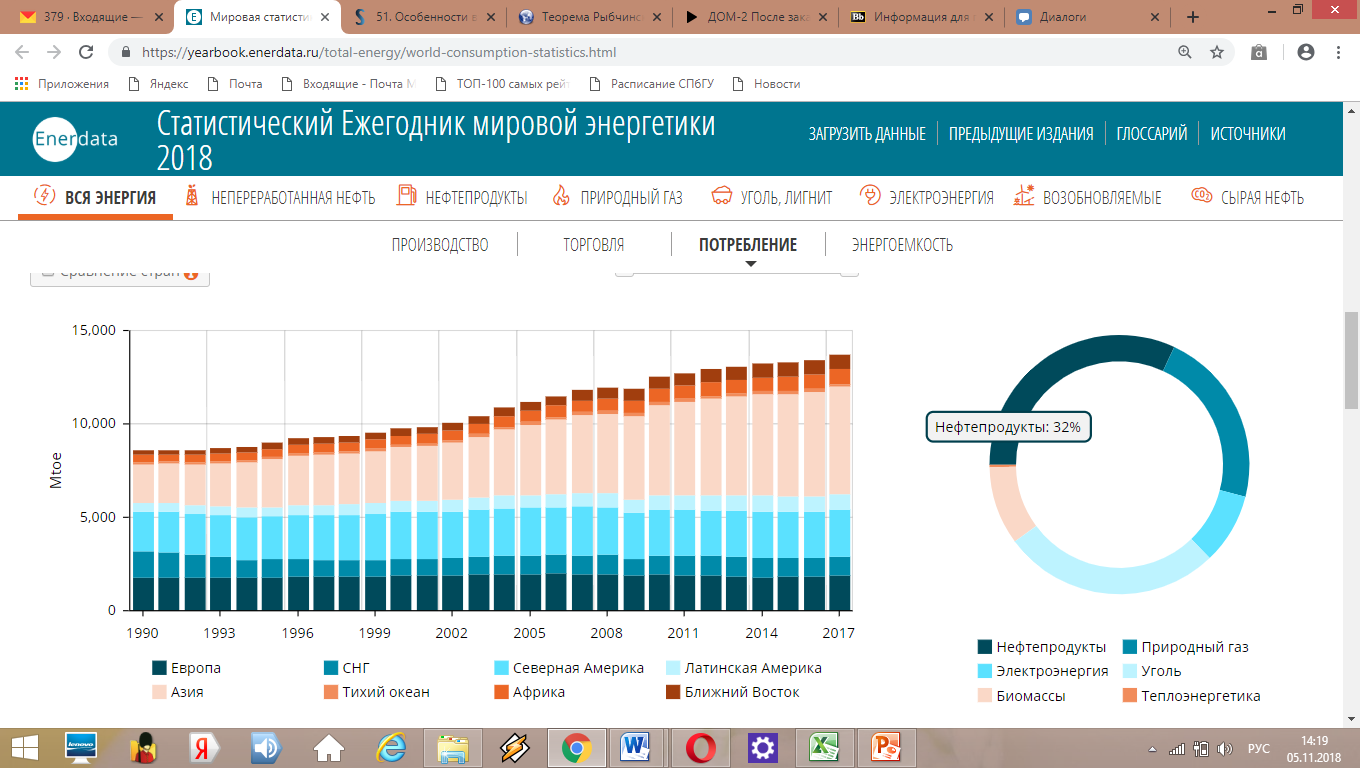 Рис. 1 Тенденции потребления энергии за период 1990 – 2017 гг.Источник: Статистический Ежегодник мировой энергии 2018 г. URL: https://yearbook.enerdata.ru/total-energy/world-consumption-statistics.html (дата обращения 05.11.2018)Приложение 3 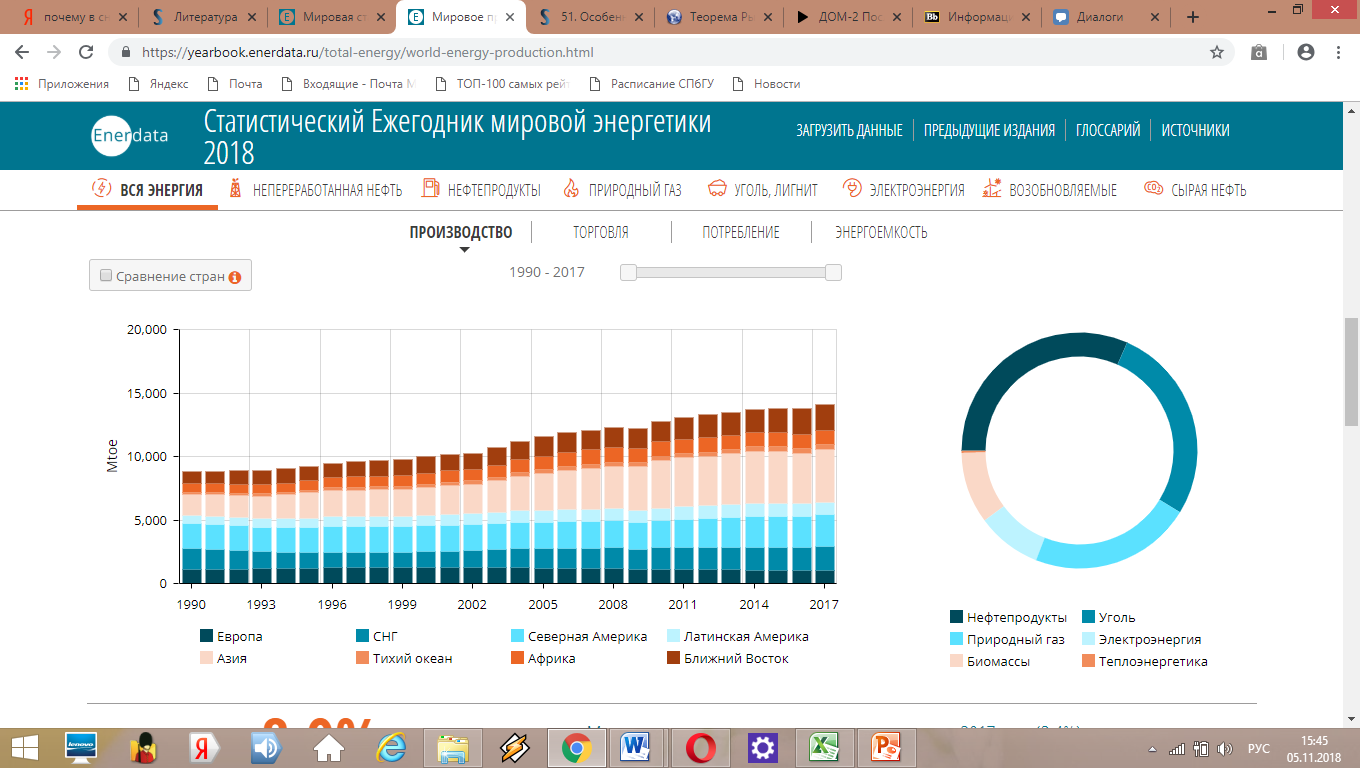 Рис. 2 Тенденции производства энергии за период 1990 – 2017 гг.Источник: Статистический Ежегодник мировой энергии 2018 г. URL: https://yearbook.enerdata.ru/total-energy/world-consumption-statistics.html (дата обращения 05.11.2018)Приложение 4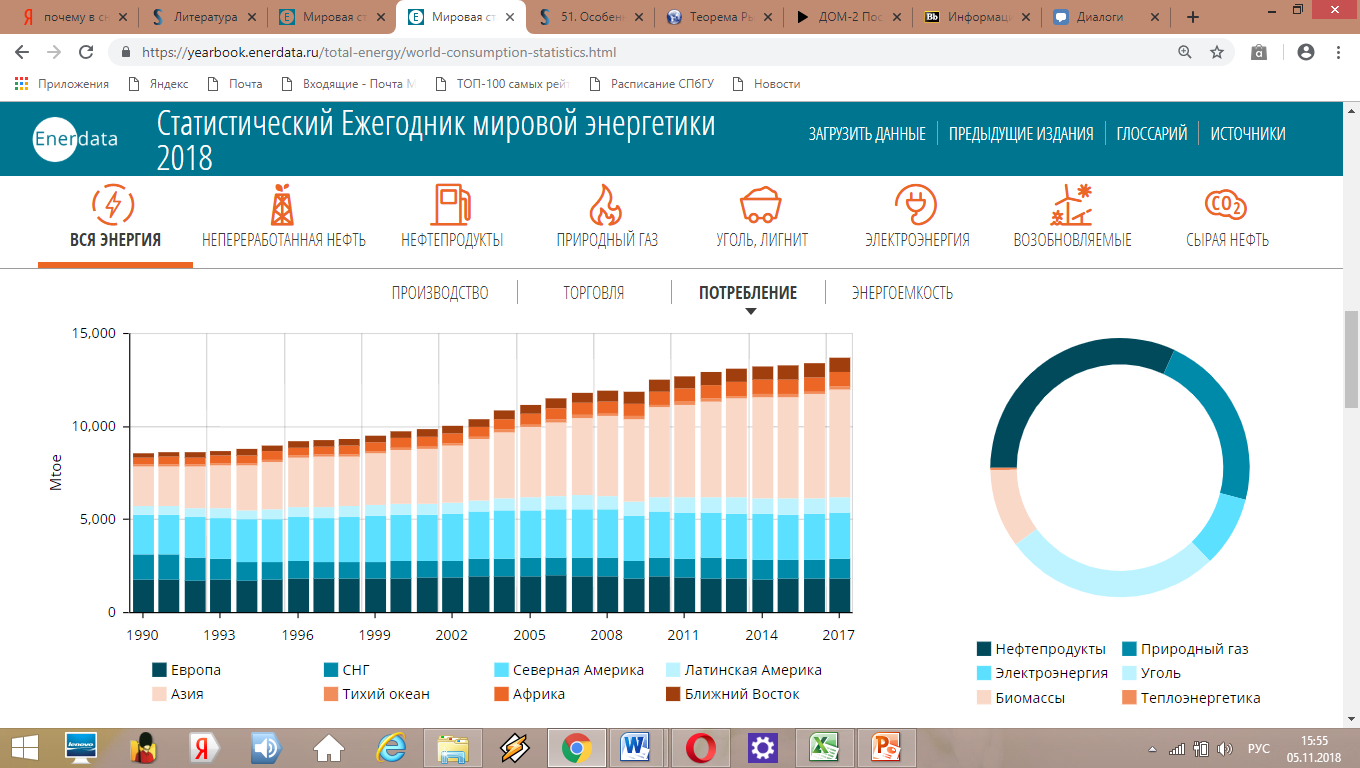 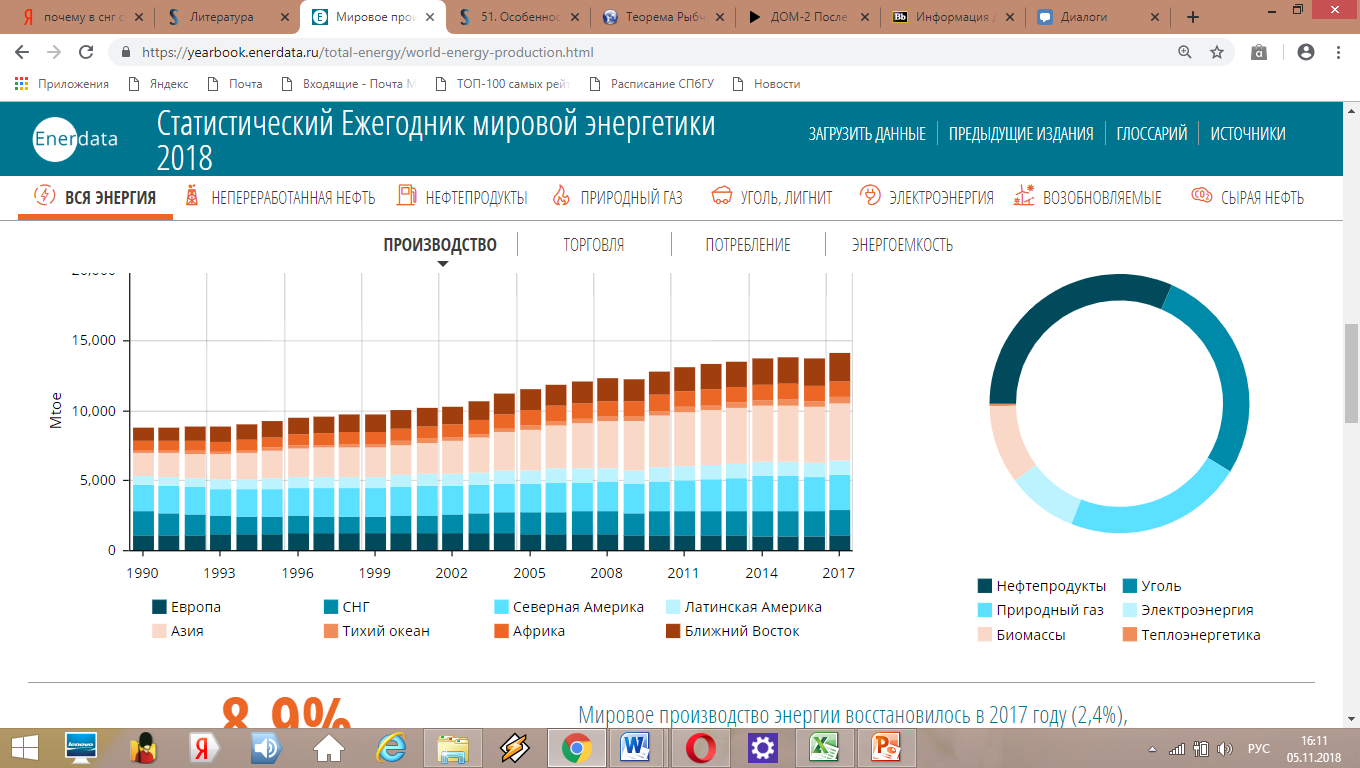 Рис. 3 Разбивка по типу энергии (2017): потребление; производство.Источник: Статистический Ежегодник мировой энергии 2018 г. URL: https://yearbook.enerdata.ru/total-energy/world-consumption-statistics.html (дата обращения 05.11.2018)Приложение 5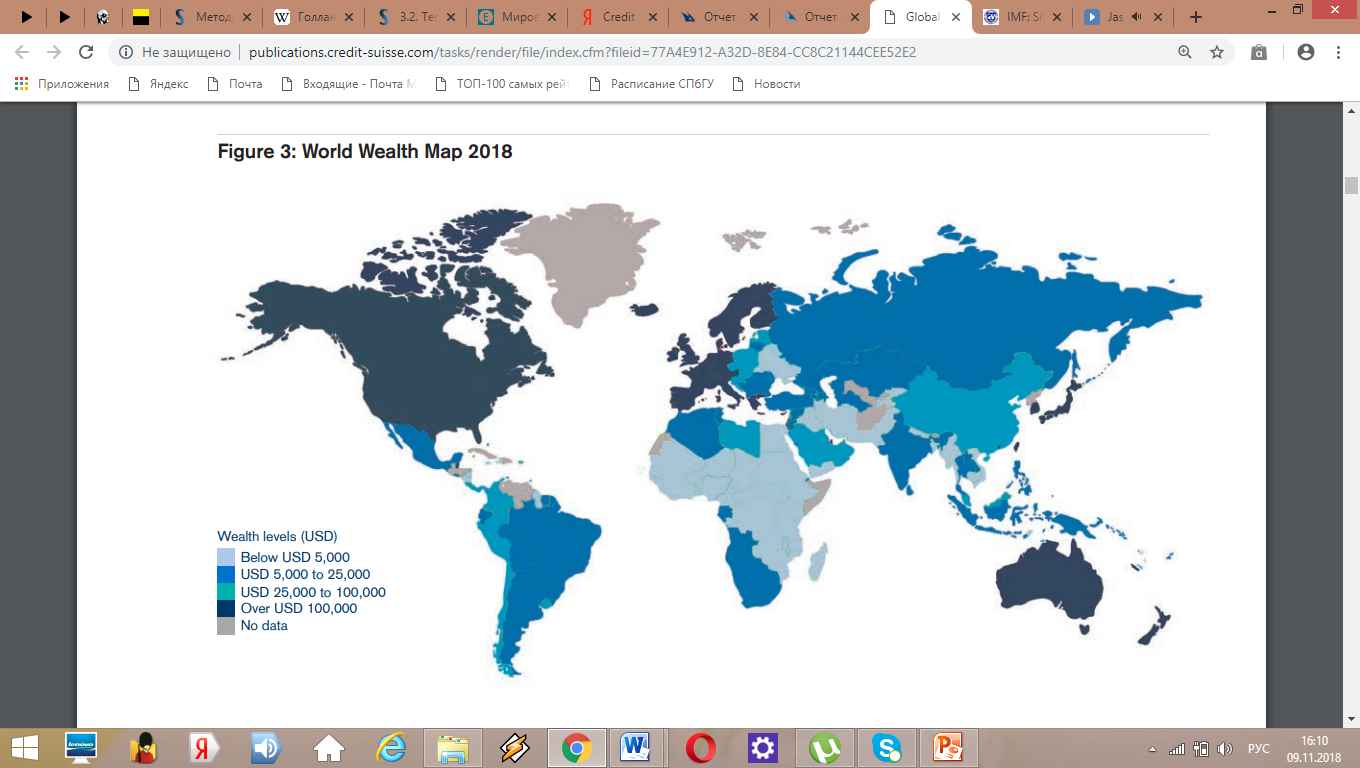 Рис. 5 Уровень благосостояния в странах мираИсточник: Credit Suisse Global Wealth/ Davies J., Lluberas R., Shorrocks A. // Databook. -2018.Приложение 6Таблица 21. Факторы, являющиеся ключевыми на разных стадиях экономического развития2. Веса субиндексов на разных стадиях экономического развития. 3. Величина ВВП на душу населения на разных стадиях экономического развития.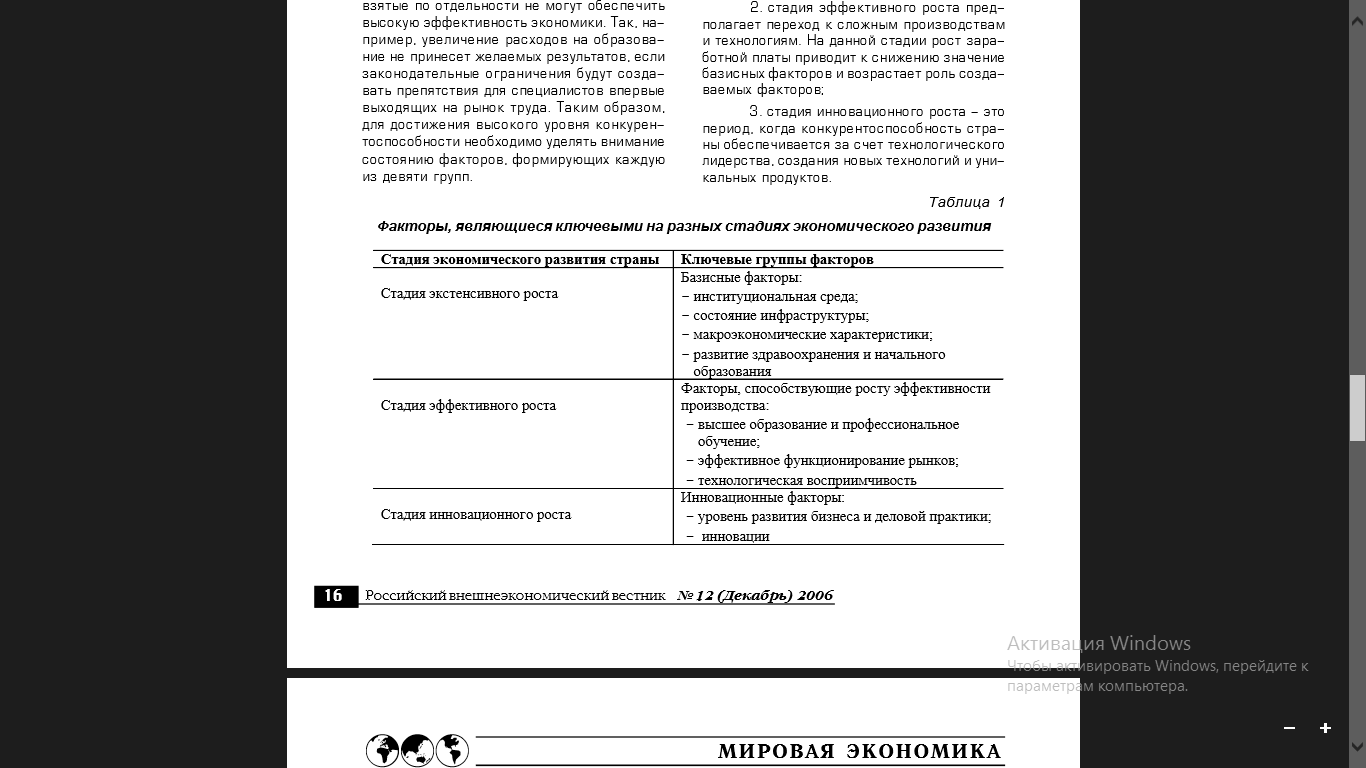 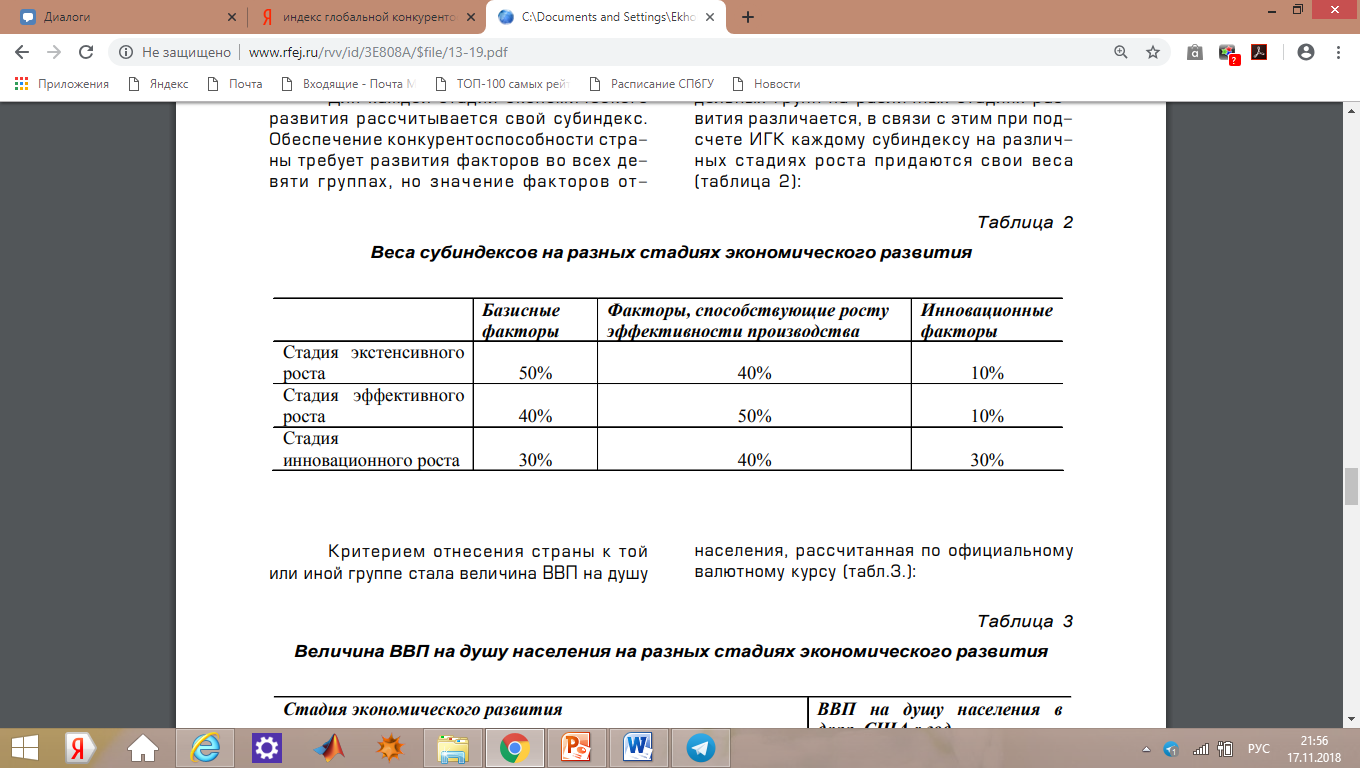 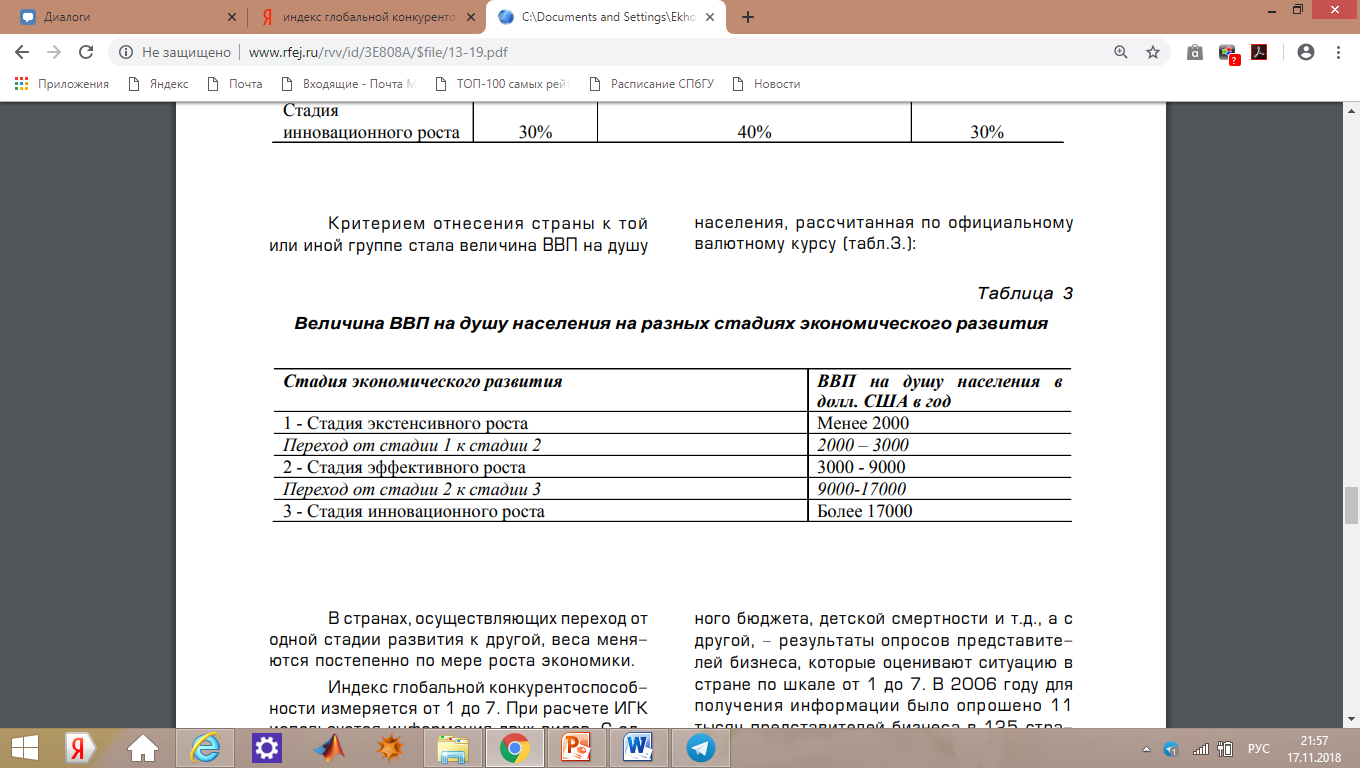 Источник: Рогатных Е. Б. Индекс глобальной конкурентоспособности: вопросы методологии построения оценки // Внешнеэкономический вестник №12. -2006 г. С. 13-19Приложение 7Таблица 3.Показатели, отражающие особенности развития стран-экспортеров топливно- энергетических ресурсов, 2015-2017гг.Продолжение таблицы 3Продолжение таблицы 3Источник: составлено автором на основе статистических данныхПриложение 8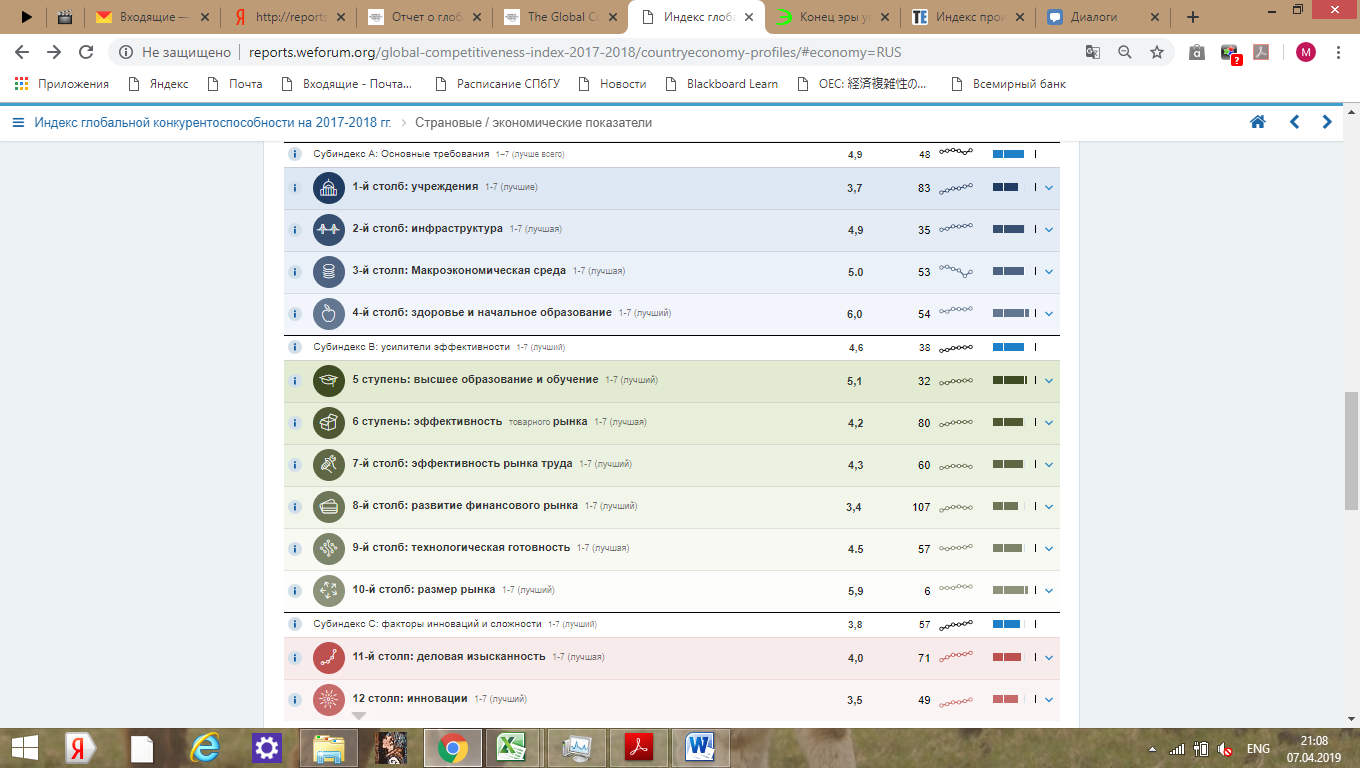 Продолжение рисунка 7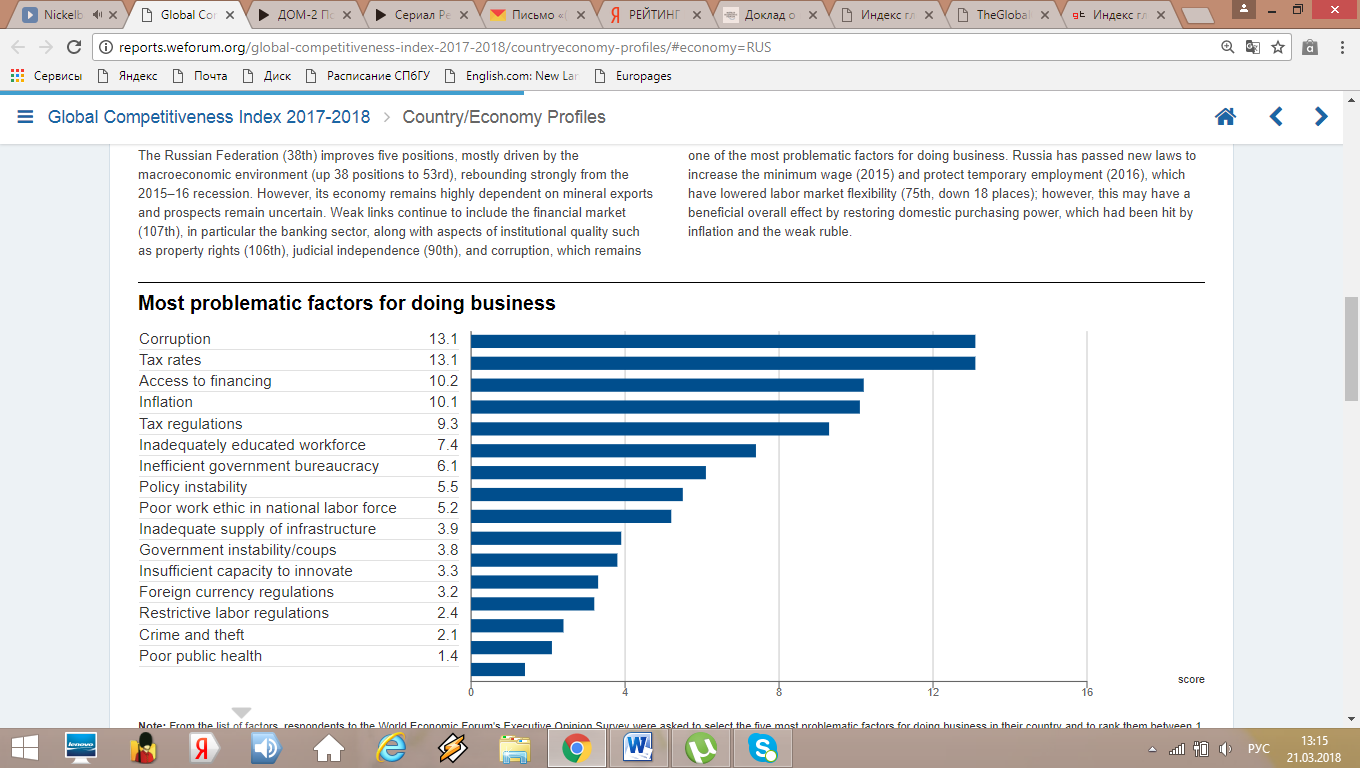 Рис. 7 1. Значения GCI в России. 2. Самые проблемные факторы для ведения бизнеса в РоссииИсточник: Официальный сайт Всемирного экономического форума. URL: http://reports.weforum.org/ (дата обращения 17.11.2018)Приложение 9Таблица 4 Названия регрессоров и зависимых переменных в среде Gretl.Источник: составлено авторомПриложение 10Рис. 8 Программа для поиска модели, исследуемой в GretlИсточник: составлено автором на языке программирования RПриложение 11Таблица 5Показатели, отражающие особенности развития стран-лидеров среди исследуемых экспортеров энергоресурсов и России, 2017 г.Источник: составлено автором на основе статистических данныхПриложение 12Таблица 6Основные игроки рынка нефти и газа в исследуемых странахПродолжение таблицы 6Источник: составлено автором на основе отчета Forbes Global 2000, 2018 г.TOP-потребителей энергии по объемуТемпы роста по странам(2017 г.)Темпы роста по миру в целомКитай26%4,8% (2017 г.)США17%2,4% (2016 г.)Индия5,3%1,8% (2015 г.)Япония4,6%0,3% (2014 г.)Россия4%1,2% (2013 г.)Страна(- страна ОПЕК)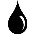 Доля энергоресурсов в экспортеСтоимость экспорта (млрд. долл)Саудовская Аравия 70%96,1Россия56%75,7Ирак94%41,5Канада19% - 2 место в отрасли39,6ОАЭ38%36,4Нигерия90%27,1Кувейт85%25,7Иран74%25,7Норвегия53%22,7Ангола89%22,6Венесуэла83%18,2Мексика5,9% - 3 место отрасли15,8Казахстан56%13,2Катар86%12,9Оман69%12,8Великобритания7,6% -4 место отрасли12,6Нидерланды13% - 3 место отрасли11,5Алжир95%10,3Азербайджан90%9,35США7,4% - 4 место отрасли8,8Колумбия49%8,26Малайзия13% - 2 место отрасли7,02Страны ОПЕКДоля энергоресурсов в экспортеАлжир95%Ангола89%Венесуэла83%Габон84%Иран74%Ирак94%Республика Конго58%Кувейт85%Катар86%Ливия64%ОАЭ38%Нигерия90%Саудовская Аравия70%Экваториальная Гвинея88%Эквадор32%СтранаНаселение, млн чел, 2017% безработного населенияДоля занятых в сфере услугИндекс DB, 2017ИЧР, 2017Глобальный индекс инновацийGCIGINIИндекс недеес- пособности государстваДобыча нефти, тыс барр/деньИндустриальное производство, млрд доллДлина сети автомобильных дорог, кмПлощадь, млн км^2Процентная ставка по кредиту, 2017Процентная ставка по депозиту, 2017ИПЦ (CPI) 2005=100, 2017Внутренний кредит, предоставляемый финансовым сектором (% от ВВП)ПИИ, чистый приток (BoP, млрд US$)ПИИ, чистый отток (BoP, млрд US$)Ставка корп налогаСтавка подоход налогаИнфляция, 2017Норвегия5,4194,1678,4680,95353,145,425,9231615,5140,2944500,3241,75-0,25114,55150,91,63,92438,521,88Канада35,9496,3478,43180,92653,655,333,727,41185,8256,710423009,9852,780,1111,98172,327,581,226,5331,6СтранаНаселение, млн чел, 2017% безработного населенияДоля занятых в сфере услугИндекс DB, 2017ИЧР, 2017Глобальный индекс инновацийGCIGINIИндекс недеес- пособности государстваДобыча нефти, тыс барр/деньИндустриальное производство, млрд доллДлина сети автомобильных дорог, кмПлощадь, млн км^2Процентная ставка по кредиту, 2017Процентная ставка по депозиту, 2017ИПЦ (CPI) 2005=100, 2017Внутренний кредит, предоставляемый финансовым сектором (% от ВВП)ПИИ, чистый приток (BoP, млрд US$)ПИИ, чистый отток (BoP, млрд US$)Ставка корп налогаСтавка подоход налогаИнфляция, 2017ОАЭ9,5421,6760,74210,86343,245,3..47,63088,385,3440800,08341,25113,3100,810,4141001,67Малайзия41,73,4161,55240,80242,725,246,366,2670132,05987210,334,62,9119,61..9,55,824283,87Катар2,270,1243,64830,85637,95,1..48,9651,510,9977900,114,72,9116,16147,80,991,71002,87Сауд. Аравия42,248671,2920,85336,174,8..73,110460,2160,72213722,15..3,411838,91,405,6200-0,8Азербайджан9,7315,0348,47570,75730,584,6931,877,8769,8..591410,8716,58,4149,4712,42,92,6202512,9Россия146,885,266,42350,81638,764,641,676,510292,288,25145220017,12510,65,9168,1758,928,636,820133,68Кувейт4,0072,1469,8960,80336,14,4..592954,3104,0757490,184,71,6124,5692,10,1171502,17Казах-стан18,3294,961,22360,831,54,3526,368,5129512,08915632,7252013169,28414,70,9620107,44Оман4,0893,2555,27710,82131,834,31..53,1908,717,19423000,315,13,4112,3969,52,9182,4241501,6Иран82,61912,5250,461240,79832,094,338,887,23651,325,851729271,6481812,8339,277,65,0190,104251010,48Колумбия50,0558,8564,51590,74734,784,2953,583,1883,3103,441642571,13913,76131,88..14,0133,6934334,31Алжир42,00810,1340,21660,75424,344,127,678,81146,335,271083022,38281,8142,3867,91,201026355,59Эквадор15,8553,8454,541180,75229,143,945,477,354925,93436700,28410,553,5124,137,70,6180,28722350,42Конго4,74110,9536,851790,592..3,348,989,6306..172890,342142,45118,53..1,1590,00430404,51СтранаНаселение, млн чел, 2017% безработного населенияДоля занятых в сфере услугИндекс DB, 2017ИЧР, 2017Глобальный индекс инновацийGCIGINIИндекс недеес- пособности государстваДобыча нефти, тыс барр/деньИндустриальное производство, млрд доллДлина сети автомобильных дорог, кмПлощадь, млн км^2Процентная ставка по кредиту, 2017Процентная ставка по депозиту, 2017ИПЦ (CPI) 2005=100, 2017Внутренний кредит, предоставляемый финансовым сектором (% от ВВП)ПИИ, чистый приток (BoP, млрд US$)ПИИ, чистый отток (BoP, млрд US$)Ставка корп налогаСтавка подоход налогаИнфляция, 2017Нигерия199,4787,0451,811450,52721,923,34399,71427,301932000,92417,69,6214,2323,33,4971,284302416,52Венесуэ-ла32,1437,6666,531880,767..3,246,976,72510126,25961550,9122114,72740,2761,91,5872,2343434254,95Ливия30,77417,6860,921850,706......87,8390,24,341000241,75862,5125,7153,90,4930,1120102,61Габон2,02519,6645,561670,702....42,272,2220,22,8791700,268222,45111,318,21,4980,04530352,11Ирак39,348,1661,621680,649....29,5102,24647,815,28449000,43712,44,8119,38180,1460,07715150,18Ангола30,7748,1740,781750,533....42,787,41721,60514291,24715,86,3280,7629,601,352301731,69Исходное названиеПереводИсходное названиеПереводСкоррект. ЧНД на душу населения (цены 2010)NNIИндустриальное производство, млрд. долл.INDUSRYПотребительские расходы на душу населения (цены 2010 г.), долл.СШАOUTCOMESДлина сети автомобильных дорог, км ROADSНаселение, млн. чел, 2017POPULПлощадь, млн. км^2AREA% безработного населенияUNEMPLOYПроцентная ставка по кредиту, 2017KREDДоля занятых в сфере услугSERVICESПроцентная ставка по депозиту, 2017DEPИндекс легкости ведения бизнесаDBIИПЦ (CPI) 2005=100, 2017CPIИЧР, 2017HDIВнутренний кредит, предоставляемый финансовым сектором (% от ВВП)INTCREDГлобальный индекс инновацийGIIПИИ, чистый приток (BoP, млрд. US$)FDIINFИндекс глобальной конкурентоспособностиGCIПИИ, чистый отток (BoP, млрд. US$)FDIOUTИндекс ДжиниGINIСтавка корп. налогаCORPTAXИндекс недееспособности государствFCIСтавка подоход. налогаINCTAXДобыча нефти, тыс. барр/деньOILИнфляцияINFLlibrary(readxl)min <-100000i<-0j<-0k<-0l<-0u<-0n<-c(0,0,0,0)book <-read_xlsx("R1.xlsx")for(i in 1:22){   for(j in 1:22){    for(k in 1:22){      for(l in 1:22){        if ((i!=j) & (i!=k) & (i!=l) & (j!=k) & (j!=l) & (k!=l)){          w <-book$`0`          if(i==1){p<-book$`1`}          if(i==2){p<-book$`2`}          if(i==3){p<-book$`3`}          if(i==4){p<-book$`4`}          if(i==5){p<-book$`5`}          if(i==6){p<-book$`6`}          if(i==7){p<-book$`7`}          if(i==8){p<-book$`8`}          if(i==9){p<-book$`9`}          if(i==10){p<-book$`10`}          if(i==11){p<-book$`11`}          if(i==12){p<-book$`12`}          if(i==13){p<-book$`13`}          if(i==14){p<-book$`14`}          if(i==15){p<-book$`15`}          if(i==16){p<-book$`16`}          if(i==17){p<-book$`17`}          if(i==18){p<-book$`18`}          if(i==19){p<-book$`19`}          if(i==20){p<-book$`20`}          if(i==21){p<-book$`21`}          if(i==22){p<-book$`22`}          #---------------------          if(j==1){q<-book$`1`}          if(j==2){q<-book$`2`}          if(j==3){q<-book$`3`}          if(j==4){q<-book$`4`}          if(j==5){q<-book$`5`}          if(j==6){q<-book$`6`}          if(j==7){q<-book$`7`}          if(j==8){q<-book$`8`}          if(j==9){q<-book$`9`}          if(j==10){q<-book$`10`}          if(j==11){q<-book$`11`}          if(j==12){q<-book$`12`}          if(j==13){q<-book$`13`}          if(j==14){q<-book$`14`}          if(j==15){q<-book$`15`}          if(j==16){q<-book$`16`}          if(j==17){q<-book$`17`}          if(j==18){q<-book$`18`}          if(j==19){q<-book$`19`}          if(j==20){q<-book$`20`}          if(j==21){q<-book$`21`}          if(j==22){q<-book$`22`}   #--------------------          if(k==1){h<-book$`1`}          if(k==2){h<-book$`2`}          if(k==3){h<-book$`3`}          if(k==4){h<-book$`4`}          if(k==5){h<-book$`5`}          if(k==6){h<-book$`6`}          if(k==7){h<-book$`7`}          if(k==8){h<-book$`8`}          if(k==9){h<-book$`9`}          if(k==10){h<-book$`10`}          if(k==11){h<-book$`11`}          if(k==12){h<-book$`12`}          if(k==13){h<-book$`13`}          if(k==14){h<-book$`14`}          if(k==15){h<-book$`15`}          if(k==16){h<-book$`16`}          if(k==17){h<-book$`17`}          if(k==18){h<-book$`18`}          if(k==19){h<-book$`19`}          if(k==20){h<-book$`20`}          if(k==21){h<-book$`21`}          if(k==22){h<-book$`22`}   #--------------          if(l==1){z<-book$`1`}          if(l==2){z<-book$`2`}          if(l==3){z<-book$`3`}          if(l==4){z<-book$`4`}          if(l==5){z<-book$`5`}          if(l==6){z<-book$`6`}          if(l==7){z<-book$`7`}          if(l==8){z<-book$`8`}          if(l==9){z<-book$`9`}          if(l==10){z<-book$`10`}          if(l==11){z<-book$`11`}          if(l==12){z<-book$`12`}          if(l==13){z<-book$`13`}          if(l==14){z<-book$`14`}          if(l==15){z<-book$`15`}          if(l==16){z<-book$`16`}          if(l==17){z<-book$`17`}          if(l==18){z<-book$`18`}          if(l==19){z<-book$`19`}          if(l==20){z<-book$`20`}          if(l==21){z<-book$`21`}          if(l==22){z<-book$`22`}          fit<-lm(w ~ p+q+h+z+0, data = book)          info<-summary(fit)          u<-pf(info$fstatistic[1],info$fstatistic[2],info$fstatistic[3],lower.tail = FALSE)[1]          if(min>u){            min <-u            n<-c(i,j,k,l)            print(min)            print(n)          }        }      }    }  }}Стат. данные по странеНаселение, млн челПлощадь, млн км^2Доля занятых в сфере услугРейтинг легкости ведения бизнесаИндекс недееспособности государствДобыча нефти, тыс барр/деньДлина сети автомобиль-ных дорог, кмНорвегия5,4190,32478,468231615,594450Стат. данные по странеИндекс недееспособности государствГлобаль. инновац. индексОАЭ9,5420,083232143,243088,34080Стат. данные по странеИндекс недееспособности государствГлобаль. инновац. индексКанада35,9499,985231853,651185,81042300Стат. данные по странеИндекс недееспособности государствГлобаль. инновац. индексРоссия146,8817,125233538,7610292,21452200СтранаМесто в Forbes Global 2000, 2018 г.КомпанияВыручка (млрд. долл.)Прибыль (млрд. долл.)Активы (млрд. долл.)Рыночная стоимость (млрд. долл.)Канада178Enbridge (поставки газа и нефти, услуги и оборудование)33,62,2129,457,2Канада202Suncor Energy (разведка, приобретение, разработка, добыча и продажа сырой нефти и природного газа)25,7370,865,1Канада321Canadian Natural Resources (разведка, разработка и добыча нефти и природного газа)14,42,156,844,1Канада360TransCanada (хранение газа и сопутствующие услуги, энергетическая инфраструктурная компания)10,52,56939,1Канада644Cenovus Energy (Нефтегазовые операции, исследование нефтеносных песков)14,11,130,913,4Канада721Husky Energy (производство нефти, газа и нефтепродуктов)15,4750 (млн)25,814,4Канада1053Трубопровод Пембина (эксплуатация трубопроводов, добыча и переработка газа)4,5784 (млн.)0,117,4Канада1408Encana ( добыча природного газа, нефти, производство газоконденсатных жидкостей)4,3556 (млн.)15,112,7Малайзия5503Tenaga Nasional (Э/э)111,935,723,1Малайзия11268Petronas Chemicals (нефтихимия)4972 (млн.)8,917,1Малайзия11535Sime Darby (конгломерат, одна из отраслей - изготовление биотоплива)8,7677 (млн.)6,14,6Колумбия3300Ecopetrol ( разведка, разработка и добыча сырой нефти и природного газа)19,42,842,545,7Норвегия991Equinor (разведка, добыча, транспортировка, переработка и реализация нефти и нефтепродуктов)65,1$ 4,9115,490,2Норвегия7733Norsk Hydro (производит возобновляемые источники энергии)15,51,120,212,4Катар11245Industries Qatar (нефтехимия)1,319,218,3Россия443Газпром (занимается геологоразведкой, добычей, транспортировкой, хранением, переработкой и реализацией газа и других углеводородов)112,212,2316,857,8Россия773Роснефть ( занимается разведкой, разработкой, добычей и продажей нефти и газа, нефтепродуктов и продуктов нефтехимии, а также сбытом продукции)94,83,9214,269Россия998ЛУКОЙЛ (занимается разведкой, добычей, переработкой и реализацией нефти)99,97,29260,4Россия3335Сургутнефтегаз (занимается разведкой и добычей углеводородов и нефти, переработка, нефтехимия)19,83,374,517,2Россия5551Новатэк (занимается разведкой, разработкой, добычей, переработкой, транспортировкой, приобретением и маркетингом природного газа, газового конденсата, сырой нефти и связанных с ними нефтепродуктов)10,52,218,937,9Россия5577Татнефть (занимается разведкой, разработкой и добычей сырой нефти, производством нефтепродуктов)11,92,119,225,6Россия6667Транснефть (занимается эксплуатацией нефтепроводной системы)15,23,350,54,4Сауд. Аравия1120Saudi Basic Industries (нефтехимия)41,9590,591,8Сауд. Аравия11554Petro Rabigh (Нефтепродукты, нефтепереработка)10379 (млн.)16,45,9Венесуэла1914Grupo Zuliano (разработка углеводородов для производства химикатов или продуктов нефтехимии)..999 (млн.)..139 (млн.)